УТВЕРЖДАЮПредседатель Конкурсной комиссии Восточно-Сибирской железной дороге ____________________ Дмитрий Геннадьевич Куторкин«31» августа 2017 годаДОКУМЕНТАЦИЯ О ЗАКУПКЕ(ПРИГЛАШЕНИЕ СУБЪЕКТОВ МАЛОГО И СРЕДНЕГО ПРЕДПРИНИМАТЕЛЬСТВА К УЧАСТИЮ В ЗАПРОСЕ ПРЕДЛОЖЕНИЙ)Раздел 1. Общие положения1.1. Общие положенияПубличное акционерное общество «Центр по перевозке грузов в контейнерах «ТрансКонтейнер» (ПАО «ТрансКонтейнер») (далее – Заказчик), руководствуясь:а) положениями Федерального закона от 18 июля 2011 г. № 223-ФЗ «О закупках товаров, работ, услуг отдельными видами юридических лиц»; б) Постановлением Правительства Российской Федерации от 11 декабря 2014 г. № 1352 «Об особенностях участия субъектов малого и среднего предпринимательства в закупках товаров, работ, услуг отдельными видами юридических лиц»; в) Положением о порядке закупки товаров, работ, услуг для нужд ПАО «ТрансКонтейнер», утвержденным решением совета директоров 
ПАО «ТрансКонтейнер» от 21 декабря 2016 г. (далее – Положение о закупках), проводит среди субъектов малого и среднего предпринимательства (далее – субъекты МСП) закупку способом запроса предложений 
№ ЗП-НКПВСЖД-17-0020 (далее – Запрос предложений).Запрос предложений среди субъектов МСП № ЗП-НКПВСЖД-17-0020 по предмету закупки "Выполнение работ по реконструкции системы сбора дождевых и талых вод контейнерного терминала Батарейная филиала ПАО "ТрансКонтейнер" на Восточно-Сибирской железной дороге".Информация об организаторе Запроса предложений указана в пункте 2 Информационной карты раздела 5 настоящей документации о закупке (далее – Информационная карта).Дата опубликования извещения о проведении настоящего Запроса предложений указана в пункте 3 Информационной карты. Извещение о проведении Запроса предложений, изменения к извещению, настоящая документация о закупке (приглашение к участию в Запросе предложений), протоколы, оформляемые в ходе проведения Запроса предложений и иная информация о Запросе предложений публикуется в средствах массовой информации, указанных в пункте 4 Информационной карты (далее – СМИ).Наименование, количество, объем, характеристики, требования к поставке товара, выполнению работ, оказанию услуг и т.д. и места их выполнения, оказания, поставки и т.д., а также информация о начальной (максимальной) цене договора, состав количественные и качественные характеристики товара, работ и услуг, сроки поставки товара, выполнения работ или оказания услуг, количество лотов, порядок, сроки направления документации о закупке, указаны в Техническом задании и Информационной карте (разделы 4 и 5 соответственно настоящей документации о закупке).По всем вопросам, не урегулированным настоящей документацией о закупке, необходимо руководствоваться Положением о закупках. В случае противоречия положений настоящей документации о закупке и Положения о закупках необходимо руководствоваться Положением о закупках. Дата рассмотрения и сопоставления предложений претендентов и представленных комплектов на участие в Запросе предложений (далее – Заявки) указана в пункте 8 Информационной карты.Претендентом на участие в Запросе предложений признается субъект малого или среднего предпринимательства, определенный в соответствии со статьей 4 Федерального закона от 24 июля 2007 года № 209-ФЗ, или несколько субъектов МСП, выступающих на стороне одного участника закупки, которые получили в установленном порядке всю необходимую документацию.  Участниками Запроса предложений признаются претенденты, своевременно и по установленной форме подавшие Заявку и соответствующие установленным в настоящей документации о закупке обязательным и квалификационным требованиям.Для участия в процедуре Запроса предложений претендент должен: - удовлетворять требованиям, изложенным в настоящей документации о закупке;  - быть правомочным на предоставление Заявки и представить Заявку, соответствующую требованиям настоящей документации о закупке; Заявки рассматриваются как обязательства претендентов. 
ПАО «ТрансКонтейнер» вправе требовать от победителя /победителей Запроса предложений заключения договора на условиях, предложенных в его Заявке. Для всех претендентов на участие в Запросе предложений устанавливаются единые требования. Решение о допуске претендентов к участию в Запросе предложений на основании предложения Организатора принимает Конкурсная комиссия (пункт 9 Информационной карты) в порядке, определенном настоящей документацией о закупке и Положением о закупках. Конкурсная комиссия вправе на основании информации о несоответствии претендента на участие в Запросе предложений установленным настоящей документацией о закупке требованиям, полученной из любых официальных источников, использование которых не противоречит законодательству Российской Федерации, не допустить претендента на участие в Запросе предложений или отстранить участника Запроса предложений от участия в Запросе предложений на любом этапе его проведения. Претендент несет все расходы и убытки, связанные с подготовкой и подачей своей Заявки. Организатор, Заказчик не несут никакой ответственности по расходам и убыткам, понесенным претендентами в связи с их участием в Запросе предложений.Документы, представленные претендентами в составе Заявок, возврату не подлежат.Заявки с документацией предоставляется претендентами в сроки и на условиях, изложенных в пункте 6 Информационной карты.Организатор, Заказчик Запроса предложений вправе отказаться от его проведения в любой момент до принятия решения Конкурсной комиссией о победителе Запроса предложений. Извещение об отмене проведения Запроса предложений размещается в соответствии с пунктом 4 Информационной карты в течение 3 (трех) дней со дня принятия решения об отмене проведения Запроса предложений. При этом ПАО «ТрансКонтейнер» не будет нести никакой ответственности перед любыми физическими и юридическими лицами, которым такое действие может принести убытки.Протоколы, оформляемые в ходе проведения Запроса предложений, размещаются в порядке, предусмотренном настоящей документацией о закупке, в течение 3 (трех) дней с даты их подписания в соответствии с пунктом 4 Информационной карты.Конфиденциальная информация, ставшая известной сторонам при проведении Запроса предложений не может быть передана третьим лицам за исключением случаев, предусмотренных законодательством Российской Федерации.В случае участия нескольких лиц на стороне одного претендента соответствующая информация должна быть указана в Заявке, оформленной в соответствии с приложением № 1 к настоящей документации о закупке. Если соответствующая информация не указана в Заявке, претендент считается подавшим Заявку от своего имени и действующим в своих интересах.1.2. Разъяснения положений документации о закупке.В случае когда период от даты размещения извещения о проведении Запроса предложений (пункт 3 Информационной карты) до даты окончания приема Заявок (пункт 6 Информационной карты) составляет 10 и более дней Претендент вправе направить запросы о разъяснении положений настоящей документации о закупке в виде сканированных копий обращений, подписанных уполномоченным представителем претендента, по адресу(ам) электронной почты представителя(ей) Заказчика/Организатора, указанному(ым) в пункте 2 Информационной карты. Запрос может быть направлен не позднее, чем за 7 (семь) календарных дней до окончания срока подачи Заявок.Разъяснения предоставляются в течение 5 (пяти) календарных дней со дня поступления запроса.Организатор обязан разместить разъяснения в СМИ не позднее чем в течение 3 (трех) дней со дня предоставления разъяснений без указания информации о лице, от которого поступил запрос.Получение и ознакомление претендентов на участие в Запросе предложений разъяснений положений документации о закупке по проведению Запроса предложений осуществляется через СМИ. Организатор вправе не отвечать на запросы о разъяснении положений документации о закупке по проведению Запроса предложений, поступившие позднее срока, установленного в пункте 1.2.2 документации о закупке.1.3. Внесение изменений и дополнений в документацию о закупкеВ любое время, но не позднее, чем за 5 (пять) дней до дня окончания срока подачи Заявок, в том числе по запросу претендента, могут быть внесены дополнения и изменения в извещение о проведении Запроса предложений и в настоящую документацию о закупке. Любые изменения, дополнения вносимые в извещение о Запросе предложений, документацию о закупке по проведению Запроса предложений является неотъемлемой ее частью.Дополнения и изменения, внесенные в извещение о проведении Запроса предложений и в настоящую документацию о закупке, размещаются в соответствии с пунктом 4 Информационной карты в течение 3 (трех) дней со дня принятия решения о внесении изменений.В случае внесения изменений позднее, чем за 5 дней до даты окончания подачи Заявок, Организатор обязан продлить срок подачи Заявок таким образом, чтобы со дня размещения в СМИ внесенных в документацию изменений до даты окончания срока подачи Заявок оставалось не менее 5 дней.Заказчик, Организатор не вправе вносить изменения, касающиеся замены предмета закупки.Заказчик не берет на себя обязательства по уведомлению претендентов/участников Запроса предложений о дополнениях, изменениях, разъяснениях в настоящую документацию о закупке, а также по уведомлению претендентов/участников (за исключением победителя (победителей) Запроса предложений) об итогах Запроса предложений и не несет ответственности в случаях, когда участники не осведомлены о внесенных изменениях, дополнениях, разъяснениях, итогах Запроса предложений при условии их надлежащего размещения в СМИ.Заказчик, Организатор вправе принять решение о продлении срока окончания подачи Заявок на участие в Запросе предложений в любое время до момента истечения такого срока. В течение 3 (трех) дней со дня принятия указанного решения такие изменения размещаются Заказчиком, Организатором в соответствии с пунктом 4 Информационной карты. 1.4. Антикоррупционная оговорка1.4.1. В рамках проведения настоящей закупки претендентам/участникам, Заказчику/Организатору, их аффилированным лицам, работникам или посредникам запрещается выплачивать, предлагать выплатить и разрешать выплату, а равно получать выплату, предлагать выплатить каких-либо денежных средств или ценностей, прямо или косвенно, любым лицам для оказания влияния на действия или решения этих лиц с целью получить какие-либо неправомерные преимущества или для достижения иных неправомерных целей.В рамках проведения закупки претенденты/участники, Заказчик/Организатор, их аффилированные лица, работники или посредники не могут осуществлять действия, квалифицируемые применимым для целей настоящей документации о закупке законодательством как дача/получение взятки, коммерческий подкуп, а также иные действия, нарушающие требования применимого законодательства и международных актов о противодействии коррупции.1.4.2. В случае установления нарушения претендентом/участником, их аффилированными лицами, работниками или посредниками каких-либо положений пункта 1.4.1 настоящей документации о закупке, такой претендент/участник может быть отстранен от участия в закупке. Информация об этом и мотивы принятого решения указываются в соответствующем протоколе и сообщаются претенденту/участнику.1.4.3. В случае возникновения у претендента/участника подозрений, что произошло или может произойти нарушение Заказчиком/Организатором, их аффилированными лицами, работниками или посредниками каких-либо положений пункта 1.4.1 настоящей документации о закупке, претендент/участник обязуется уведомить об этом Заказчика в письменной форме. В письменном уведомлении претендент/участник обязан сослаться на факты или предоставить материалы, достоверно подтверждающие или дающие основание предполагать, что произошло или может произойти нарушение Заказчиком/Организатором, их аффилированными лицами, работниками или посредниками каких-либо положений пункта 1.4.1 настоящей документации о закупке. Каналы уведомления Заказчика о нарушениях каких-либо положений пункта 1.4.1 настоящей документации о закупке: Линия доверия «стоп коррупция», электронная почта anticorr@trcont.ru.Заказчик, получивший уведомление о нарушении каких-либо положений пункта 1.4.1 настоящей документации о закупке, обязан рассмотреть уведомление и сообщить претенденту/участнику об итогах его рассмотрения в течение 15 (пятнадцати) рабочих дней с даты получения письменного уведомления.Заказчик гарантирует осуществление надлежащего разбирательства по фактам нарушения положений пункта 1.4.1 настоящей документации о закупке с соблюдением принципов конфиденциальности и применение эффективных мер по предотвращению возможных конфликтных ситуаций. Заказчик гарантирует отсутствие негативных последствий как для уведомившего претендента/участника в целом, так и для конкретных работников претендента/участника, сообщивших о факте нарушений.1.4.4. Договор, заключенный Заказчиком на основании решения Конкурсной комиссии, принятого в результате нарушения положений пункта 1.4.1 настоящей документации о закупке может быть расторгнут по инициативе Заказчика в одностороннем порядке. Раздел 2. Обязательные и квалификационные требования к претендентам/участникам, оценка Заявок участников Обязательные требованияПретендент/участник (в том числе каждый субъект МСП, выступающий на стороне одного претендента/участника) должен соответствовать обязательным требованиям настоящей документации о закупке, а именно:а) не иметь задолженности более 1000 рублей по уплате налогов, сборов, пени, налоговых санкций в бюджеты всех уровней и обязательных платежей в государственные внебюджетные фонды, а также просроченную задолженность по ранее заключенным договорам с ПАО «ТрансКонтейнер»;б) не находиться в процессе ликвидации;в) не быть признанным несостоятельным (банкротом);г) на его имущество не должен быть наложен арест, его экономическая деятельность не должна быть приостановлена;д) соответствовать требованиям, устанавливаемым в соответствии с законодательством Российской Федерации к лицам, осуществляющим выполнения работ, оказания услуг, поставки товаров и т.д. являющихся предметом Запроса предложений;е) к товарам, работам, услугам, ранее поставленным (выполненным, оказанным) претендентом Заказчику или другой организации, не возникает существенных претензий по качеству или иных существенных претензий в процессе их использования в пределах установленного срока их использования (службы, функционирования), или иного срока по усмотрению ПАО «ТрансКонтейнер»;ж) в пункте 17 Информационной карты могут быть установлены иные обязательные требования к претендентам на участие в Запросе предложений. Квалификационные требованияПретендент/участник (в том числе каждый субъект МСП, выступающий на стороне одного претендента/участника) должен соответствовать квалификационным требованиям настоящей документации о закупке, а именно:а) претендент/участник должен быть правомочен заключать и исполнять договор, право на заключение которого является предметом Запроса  предложений, в том числе претендент/участник - юридическое лицо или индивидуальный предприниматель должен быть зарегистрированным в качестве субъекта гражданского права и иметь все необходимые в соответствии с законодательством Российской Федерации разрешения, включая лицензии, сертификаты, допуски, патенты и т.д. на поставляемые товары, работы, услуги, или для ведения деятельности, являющейся предметом закупки;б) обладать квалификацией, необходимой для поставки товаров, выполнения работ, оказания услуг, являющихся предметом закупки (в том числе обладать производственными мощностями, профессиональной и технической квалификацией, трудовыми и финансовыми ресурсами, оборудованием и другими материальными ресурсами);в) не быть включенным в реестр недобросовестных поставщиков, предусмотренный статьей 5 Федерального закона от 18 июля 2011 г. № 223-ФЗ «О закупках товаров, работ, услуг отдельными видами юридических лиц» и/или статьей 104 Федерального закона от 05.04.2013 № 44-ФЗ «О контрактной системе в сфере закупок товаров, работ, услуг для обеспечения государственных и муниципальных нужд», а также в реестр недобросовестных контрагентов ПАО «ТрансКонтейнер»;	г) в пункте 17 Информационной карты могут быть установлены иные требования к претендентам/участникам на участие в Запросе предложений.Представление документовПретендент в составе Заявки, представляет следующие документы:опись представленных документов, заверенную подписью и печатью претендента;надлежащим образом оформленные приложения к настоящей документации о закупке: № 1 (Заявка), №  (Декларация о принадлежности к субъектам малого и среднего предпринимательства) и № 3 (Финансово-коммерческое предложение, подготовленное в соответствии с требованиями Технического задания (раздел 4 документации о закупке);документ на бумажном носителе или в форме электронного документа со сведениями о претенденте субъекте МСП из единого реестра субъектов малого и среднего предпринимательства, размещенных в информационно-телекоммуникационной сети «Интернет» по адресу https://rmsp.nalog.ru (разрешается предоставление в формате выписки, подписанного электронной подписью уполномоченного представителя Федеральной налоговой службы Российской Федерации). Электронный документ в обязательном порядке должен содержаться в Заявке на участие в Запросе предложений в виде отдельного файла в формате *.pdf на электронном носителе вложенном в письмо (конверт) с заявкой на участие в Запросе предложений, в соответствии с подпунктом 3.1.7 документации о закупке.В случае отсутствия сведений об претенденте закупки, который является вновь зарегистрированным индивидуальным предпринимателем или вновь созданным юридическим лицом в едином реестре субъектов малого и среднего предпринимательства, претендентом представляется декларация о соответствии претендента закупки критериям отнесения к субъектам малого и среднего предпринимательства, установленным статьей 4 Федерального закона от 24 июля 2007 года № 209-ФЗ «О развитии малого и среднего предпринимательства в Российской Федерации» по форме согласно приложению № 2а документации о закупке (далее – Декларация о субъекте СПМ); копию паспорта (для индивидуальных предпринимателей) (предоставляет каждый индивидуальный предприниматель-субъект МСП, выступающий на стороне одного претендента);копию договора простого товарищества (копию договора о совместной деятельности) (предоставляется в случае, если несколько субъектов МСП выступают на стороне одного участника закупки);протокол/решение или другой документ о назначении должностных лиц, имеющих право действовать от имени претендента, в том числе совершать в установленном порядке сделки от имени претендента, без доверенности (копия, заверенная претендентом);доверенность на работника, подписавшего Заявку, на право принимать обязательства от имени претендента, в случае отсутствия полномочий по уставу (оригинал либо копия, заверенная претендентом);документы (копии документов), подтверждающие соответствие претендентов установленным требованиям настоящей документации о закупке и условиям допуска к участию в Запросе предложений и предусмотренные пунктами 2.1 и 2.2 настоящей документации по закупке;в пункте 17 Информационной карты Заказчиком могут быть определены иные документы, предоставление которых в составе Заявки является обязательным.ЗаявкаЗаявка должна состоять из документов, требуемых в соответствии с условиями настоящей документации о закупке. Информация об обеспечение Заявки на участие в Запросе предложений указана в пункте 23 Информационной карты.Каждый претендент может подать только одну Заявку (Заявку по одному лоту).Заявка должна действовать не менее срока, указанного в пункте 7 Информационной карты. До истечения этого срока Организатор при необходимости вправе предложить претендентам/участникам продлить срок действия Заявок и обеспечения Заявок. Претенденты/участники вправе отклонить такое предложение Организатора, не утрачивая права на обеспечение Заявки. В случае отказа претендента/участника от продления срока действия Заявки ему возвращаются денежные средства, перечисленные в качестве обеспечения заявки, а его Заявка отклоняется от участия в Запросе предложений.Заявка оформляется в соответствии с разделом 3 настоящей документации о закупке. Заявка претендента, не соответствующая требованиям настоящей документации, отклоняется.Заявка, подготовленная претендентом на участие в Запросе предложений, а также вся корреспонденция и документация по закупке, связанная с Запросом предложений, которыми обмениваются претендент/участник на участие в Запросе предложений и Заказчик, должны быть составлены на языке, указанном в пункте 15 Информационной карты.Использование других языков для подготовки Заявки расценивается Организатором/Конкурсной комиссией как несоответствие предложения требованиям, установленным настоящей документацией о закупке. В случае если закупка осуществляется лотами, каждый претендент может подать только одну Заявку по каждому лоту. Информация о количестве лотов указывается в пункте 12 Информационной карты. При этом претендент имеет право подать заявки по всем лотам, или по его выбору по некоторым из них. В случае если претендент подает более одной Заявки по одному лоту, а ранее поданная им Заявка по данному лоту не отозвана, все Заявки претендента по данному лоту отклоняются. Начальная (максимальная) цена лота/лотов указана в извещении о проведении Запроса предложений и в пункте 
5 Информационной карты.Предоставляемые в составе Заявки документы должны быть четко напечатаны. Подчистки, дописки, исправления не допускаются, за исключением тех случаев, когда эти исправления (дописки) заверены рукописной надписью «исправленному верить», собственноручной подписью уполномоченного лица, расположенной рядом с каждым исправлением (допиской) и заверены печатью претендента на участие в Запросе предложений.Все суммы денежных средств в Заявке должны быть выражены в валюте (валютах), установленной (ых) в пункте 16 Информационной карты.Выражение денежных сумм в других валютах расценивается Конкурсной комиссией как несоответствие Заявки требованиям, установленным настоящей документацией о закупке. Претендентам/участникам, государственным учреждениям, юридическим и физическим лицам в любое время до подведения итогов Запроса предложений может быть направлен запрос о предоставлении информации и документов, разъяснений необходимых для подтверждения соответствия работ, услуг, товаров и т.д., предлагаемых в соответствии с Заявкой претендента, участника, предъявляемым требованиям, изложенным в настоящей документации о закупке. При этом не допускается изменение Заявок претендентов, участников. 	Срок и порядок подачи Заявок Место, дата начала и окончания подачи заявок указаны в пункте 6 Информационной карты.Для прохода в здание, где будет осуществляться прием Заявок, претенденту необходимо направить уведомление (с указанием ФИО, контактного телефона, номера Запроса предложений и цели посещения) по адресу(ам) электронной почты представителя(ей) Организатора, указанному(ым) в пункте 2 Информационной карты, не позднее чем за один рабочий день, предшествующий дню посещения. Представителю претендента необходимо при себе иметь документ, удостоверяющий личность.Заявка претендента должна быть подписана собственноручной подписью уполномоченного представителя претендента. Заказчик не признает факсимильное воспроизведение подписи или иной аналог собственноручной подписи (факсимиле, клише-печать и т.д.) равной по юридической силе собственноручной подписи уполномоченного представителя претендента, если это прямо не указано в документации о закупке. Несоблюдение настоящего требования влечет признание Заявки несоответствующей требованиям документации о закупке и отказ в допуске претендента, подавшего такую Заявку, к участию в Запросе предложений. Претендент самостоятельно определяет способ доставки Заявок, несет все риски несоблюдения сроков предоставления Заявок, связанные с выбором способа доставки.Окончательная дата подачи Заявок и, соответственно, дата рассмотрения и сопоставления Заявок может быть перенесена на более поздний срок. Соответствующие изменения размещаются в соответствии с пунктом 4 Информационной карты.  	Отзыв ЗаявокПретенденты вправе отозвать свою Заявку в любой момент, но не менее, чем за 24 часа до окончания срока подачи Заявок, указанного в пункте 6 Информационной карты. В этом случае претендент обязан направить письменное требование и обеспечить его вручение представителям Организатора в установленный настоящим пунктом срок. Рассмотрение и сопоставление Заявок и изучение квалификации претендентов ОрганизаторомВ срок, указанный в пункте 8 Информационной карты, Организатор осуществляет рассмотрение и сопоставление Заявок на участие в Запросе предложений и готовит предложения для принятия Конкурсной комиссией решения об итогах Запроса предложений и определении
победителя (ей).Информация о ходе рассмотрения Заявок не подлежит разглашению. Заявки претендентов рассматриваются Организатором на соответствие требованиям, изложенным в настоящей документации о закупке, на основании представленных в составе Заявок документов, а также иных источников информации, предусмотренных настоящей документацией о закупке, законодательством Российской Федерации, в том числе официальных сайтов государственных органов, организаций в сети Интернет. Заявка претендента должна полностью соответствовать каждому из установленных настоящей документацией требований или быть лучше. При наличии информации и документов, подтверждающих, что работы, услуги, товары и т.д., предлагаемые в соответствии с Заявкой претендента/участника, не соответствуют требованиям, изложенным в настоящей документации о закупке, Заявка претендента отклоняется.Победителем Запроса предложений может быть признан участник, чья Заявка на участие в Запросе предложений соответствует требованиям, изложенным в настоящей документации о закупке, но имеет не минимальную цену.Указание претендентом недостоверных сведений в Заявке может служить основанием для отклонения такой Заявки.Наличие в реестрах недобросовестных поставщиков, указанных в подпункте «в» пункта 2.2 документации о закупке, сведений о претенденте (любом из субъектов МСП, выступающих на стороне претендента) может являться основанием для отклонения Заявки такого претендента. Претендент также может быть не допущен к участию в Запросе предложений в случае:1) непредставления документов и информации, определенных настоящей документацией о закупке, либо наличия в этих документах и информации неполных и/или не соответствующих действительности сведений о претенденте или о товарах, работах, услугах на закупку которых размещается Запрос предложений;2) несоответствия претендента предусмотренным настоящей документацией о закупке обязательным и квалификационным требованиям и/или непредставления документов, подтверждающих соответствие этим требованиям, а также в случае несоответствия претендента критериям отнесения лиц к субъектам МСП, установленным законодательством Российской Федерации;3) несоответствия Заявки требованиям настоящей документации о закупке, в том числе если:Заявка не соответствует форме, установленной настоящей документацией о закупке;Заявка не соответствует положениям технического задания документации о закупке;Заявка не подписана должным образом в соответствии с требованиями настоящей документации о закупке (в том числе собственноручной подписью уполномоченного лица претендента); 4) если предложение о цене договора/ единичные расценки превышают начальную (максимальную) цену договора (если такая цена установлена);5) отказа претендента от продления срока действия Заявки (если такой запрос претендентам направлялся);6) невнесение обеспечения Заявки, если такое обеспечение предусмотрено пунктом 23 Информационной карты.7) в иных случаях, установленных Положением о закупках и настоящей документацией о закупке, в том числе пунктом 17 Информационной карты.Если в Заявке имеются расхождения между обозначением сумм словами и цифрами, то к рассмотрению принимается сумма, указанная словами. Если в Заявке имеются арифметические ошибки, претенденту/участнику может быть направлен запрос об уточнении цены договора при условии сохранения единичных расценок, а также об уточнении других положений документации о закупке, имеющих числовые значения. Претенденты и их представители не вправе участвовать в рассмотрении Заявок и изучении квалификации претендентов. В случае если на основании результатов рассмотрения Заявок принято решение об отказе в допуске к участию в данной процедуре Запроса предложений всех претендентов, подавших Заявки, Запрос предложений признается несостоявшимся.Порядок оценки и сопоставления Заявок участников ОрганизаторомОценка и сопоставление Заявок состоится в срок, указанный в пункте 8 Информационной карты. Оценка и сопоставление Заявок, осуществляется в целях выявления лучших условий исполнения договора и выявления победителя(ей) в соответствии с критериями, указанными в пункте 19 Информационной карты.Оценка и сопоставление Заявок осуществляется на основании финансово-коммерческого предложения, иных документов, представленных в подтверждение соответствия участника квалификационным требованиям. При этом цена договора и/или единичные расценки оцениваются без учета НДС.Оценка и сопоставление Заявок осуществляется путем присвоения количества баллов, соответствующего условиям, изложенным в Заявке.Заявке, содержащей наилучшие условия, присваивается наибольшее количество баллов.Каждой Заявке по мере уменьшения выгодности содержащихся в ней условий (количества баллов, присвоенных по итогам оценки) присваивается порядковый номер. Заявке, в которой содержатся лучшие условия (присвоено наибольшее количество баллов), присваивается первый номер. В случае если в нескольких Заявках содержатся одинаковые условия (присвоено равное количество баллов по итогам оценки), меньший порядковый номер присваивается Заявке, которая поступила ранее других Заявок.Победителем признается участник, Заявке которого присвоено наибольшее количество баллов по итогам оценки и первый порядковый номер.Участники или их представители не могут участвовать в оценке и сопоставлении Заявок.По итогам рассмотрения, оценки и сопоставления Заявок в соответствии с порядком и критериями оценки, установленными настоящей документацией о закупке, и методикой оценки, опубликованной на сайте http://www.trcont.ru (раздел Компания/Закупки) и на официальном сайте единой информационной системы в сфере закупок в информационно-телекоммуникационной сети «Интернет» (www.zakupki.gov.ru) (далее – Официальный сайт) (на странице сведений о Положении о закупках 
ПАО «ТрансКонтейнер»), Организатор составляет протокол рассмотрения и оценки Заявок, в котором должна содержаться следующая информация:1) результаты оценки и сопоставления Заявок участников, указанные в соответствии с присвоенными Заявкам участников по результатам оценки порядковыми номерами;2) принятое Организатором решение;3) предложения для рассмотрения Конкурсной комиссией;4) иная информация при необходимости.Протокол размещается в СМИ не позднее чем через 3 (три) дня со дня его подписания. Подведение итогов Запроса предложенийПосле рассмотрения Заявок, изучения квалификации претендентов, Заявки, а также иные документы, необходимые для подведения итогов Запроса предложений, передаются в Конкурсную комиссию. Решение об итогах Запроса предложений принимается Конкурсной комиссией.Подведение итогов Запроса предложений проводится Конкурсной комиссией в срок, указанный в пункте 10 Информационной карты. Участники или их представители не могут присутствовать на заседании Конкурсной комиссии.Конкурсная комиссия рассматривает предложения Организатора и принимает решение о выборе победителя Запроса предложений.Решение Конкурсной комиссии фиксируется в протоколе заседания, в котором указывается информация об итогах Запроса предложений.Протокол заседания Конкурсной комиссии размещается в соответствии пунктом 4 Информационной карты в течение 3 (трех) дней с даты подписания протокола.Конкурсной комиссией может быть принято решение об определении двух и более победителей Запроса предложений, в случаях, предусмотренных пунктом 45 Положения о закупках, а также в случаях, когда участники предложили одинаковые условия исполнения договора или разница в количестве баллов,  присвоенных по итогам оценки Заявок нескольких участников, не превышает пяти процентов от максимального количества баллов, присвоенных Заявке, получившей первый номер. В случае заключения договора с несколькими победителями объем выполняемых работ, оказываемых услуг, поставляемых товаров распределяется между победителями по решению Конкурсной комиссии, пропорционально либо по иному принципу, если это вытекает из существа и/или места поставки товара, выполнения работ, оказания услуг. Конкурсной комиссией может быть принято решение о проведении переторжки в соответствии с пунктами 31-37 Положения о закупках.   Запрос предложений признается состоявшимся, если участниками Запроса предложений признано не менее 2 претендентов.Запрос предложений признается несостоявшимся, если:1) на участие в Запросе предложений не подана ни одна Заявка;2) на участие в Запросе предложений подана одна Заявка;3) по итогам рассмотрения заявок к участию в Запросе предложений допущен один претендент;4) ни один из претендентов не признан участником.В случае если подана одна Заявка и/или только одна Заявка соответствует требованиям, установленным в Запросе предложений, Конкурсная комиссия вправе принять одно из следующих решений:1) заключить договор с допущенным участником, подавшим Заявку, путем размещения заказа у единственного поставщика (исполнителя, подрядчика), на условиях, указанных в его Заявке, если условия соответствуют интересам Заказчика, а цена товаров, работ, услуг не превышает начальную (максимальную) цену договора;2) провести новую процедуру закупки, в том числе иным предусмотренным в Положении о закупках способом;3) отказаться от проведения новой закупки и не заключать договор с допущенным участником, подавшим Заявку.Заключение договора Обеспечение исполнения договора устанавливается в соответствии с пунктом 22 Информационной карты. После опубликования протокола Конкурсной комиссии об итогах Запроса предложений Заказчик направляет победителю (победителям) Запроса предложений уведомление с приглашением подписать договор с указанием срока его подписания, не превышающем 5 рабочих дней с даты получения уведомления, учитывающего, при необходимости, период времени для получения Заказчиком одобрения сделки органами управления Заказчика. Участник, признанный победителем Запроса предложений, должен предоставить обеспечение заключения договора (если такое обеспечение предусмотрено пунктом 22 Информационной карты) и подписать договор не позднее срока, указанного в направленном Заказчиком победителю уведомлении. В случае если победителем не подписан договор в указанные сроки, он признается уклонившимся от заключения договора.При этом, в случае если в соответствии с законодательством или внутренними документами победителя/победителей Запроса предложений, победителю/победителям требуется получение одобрения сделки, являющейся предметом Запроса предложений,  органами управления, победитель/победители вправе предложить Заказчику, отложить срок подписания договора на период, необходимый для получения победителем/победителями Запроса предложений такого одобрения, но не более, чем на 30 (тридцать) календарных дней с даты опубликования протокола Конкурсной комиссии об итогах Запроса предложений.Заказчик вправе отклонить такое предложение победителя/победителей. В таком случае победитель Запроса предложений не подписавший договор признается уклонившимся от заключения договора, а договор может быть заключен с участником, Заявке которого присвоен второй номер, если победителем признан только один участник, или, в случае если по решению Конкурсной комиссии победителями Запроса предложений признано более одного участника, договор (договоры) заключаются с другими победителями. Участник Запроса предложений, Заявке которого был присвоен второй номер, не вправе отказаться от заключения договора.Договор заключается в соответствии с законодательством Российской Федерации по форме, приведенной в приложении № 5 к настоящей документации.Проект договора, заключаемого с участником, Заявке которого был присвоен второй номер, составляется Заказчиком путем включения в проект договора, прилагаемый к настоящей документации о закупке, условий исполнения договора, предложенных этим участником Запроса предложений. Проект договора подлежит направлению Заказчиком в адрес указанного участника в срок, не превышающий 10 (десять) календарных дней с даты признания победителя уклонившимся от заключения договора.Участник, Заявке которого присвоен второй номер, обязан подписать договор и передать его Заказчику в порядке и в сроки, предусмотренные пунктом 2.10.3 настоящей документации о закупке. До заключения договора лицо, с которым заключается договор по итогам Запроса предложений, представляет сведения о своих владельцах, включая конечных бенефициаров, с приложением подтверждающих документов, а также согласие (одобрение) контролирующих органов, органов управления претендента на совершение сделки или подтверждение уведомления соответствующих органов о совершении сделки в случаях, когда такое согласие (одобрение) или уведомление предусмотрено законодательством Российской Федерации. В случае если согласия (одобрения) контролирующих органов, органов управления претендента на совершение сделки не требуется, лицо с которым заключается договор, представляет соответствующее обоснованное заявление.В отношении лиц, являющихся публичными акционерными обществами, допускается указание прямой ссылки на общедоступный источник, посредством которого в установленном законом порядке раскрыта информация о владельцах такого общества.В случае непредставления указанных в настоящем пункте сведений и документов, Заказчик вправе отказаться от заключения договора без каких-либо для себя последствий. Победитель не вправе предлагать внесения изменений и дополнений в договор, за исключением случаев, когда это предусмотрено пунктом 20 Информационной карты.В случае расторжения договора, заключенного по результатам Запроса предложений, в связи с неисполнением или ненадлежащим исполнением поставщиком (исполнителем, подрядчиком) своих обязательств Заказчик вправе заключить договор с участником Запроса предложений, с которым в соответствии с настоящей документацией о закупке заключается договор при уклонении победителя Запроса предложений от заключения договора, с согласия такого участника. Раздел 3. Порядок оформления ЗаявокОформление Заявки Заявка должна быть представлена на бумажном носителе (письмом), по факсу или в скан-копии по электронной почте контактного(ых) лица (лиц) Организатора (пункт 2 Информационной карты) с обязательным последующим досылом оригинала не позднее, чем за 3 календарных дня до дня подведения итогов Запроса предложений (пункт 10 Информационной карты). Письмо (конверт) с Заявкой должно иметь следующую маркировку:Заявка должна содержать документы, перечисленные в подпункте 2.3.1 настоящей документации, а также в части 2 пункта 17 Информационной карты с описью представленных документов. В случае если претендент подает Заявки по нескольким лотам, надлежащим образом оформленные документы: опись представленных документов, заверенную подписью и печатью претендента, приложения к настоящей документации о закупке: № 1 (Заявка), № [[НомерПриложения-СведенияОПретенденте]] (Декларация о принадлежности к субъектам малого и среднего предпринимательства) и № 3 (Финансово-коммерческое предложение с имеющимися приложениями, подготовленное в соответствии с требованиями раздела 5 Технического задания документации о закупке), предоставляются по каждому лоту отдельными пакетами (файлами) с подтверждающими документами, отнесенными к данному лоту. Документы, указанные в частях 3) – 8) подпункта 2.3.1 документации о закупке, прикладываются к лоту, имеющему наименьший номер. В описи документов содержащихся в Заявке по остальным лотам в необходимых случаях прописывается указание на имеющиеся (уже представленные) документы в пакете (файле) лота с наименьшим номером.Документы, представленные в составе Заявки на бумажном носителе, должны быть прошиты вместе с описью документов, скреплены печатью и заверены собственноручной подписью уполномоченного лица претендента.Все без исключения страницы Заявки должны быть пронумерованы.Кроме документов, предусмотренных настоящей документацией о закупке, и представленных на бумажном носителе, в письмо должен быть вложен электронный носитель информации (флеш-память или компакт-диск), содержащий файлы в формате *.pdf с копиями всех включенных в письмо документов. При этом каждый из документов должен быть представлен в виде одного отдельного файла, по названию которого можно сопоставить электронную копию с оригиналом документа (например: 1. Заявка.pdf. (Zayavka.pdf),  2. Декларация.pdf., 3. Финансово-коммерческое предложение.pdf и т.д.). Если документ содержит менее 10 страниц, не допускается его разбивка на несколько файлов.Отсутствие в письме с Заявкой электронного носителя информации с копиями документов может являться основанием для отклонения Заявки от участия в Запросе предложений.Заявка должна быть собственноручно подписана лицом, имеющим право подписи документов от имени претендента. Все страницы Заявки, за исключением нотариально заверенных документов и иллюстративных материалов, должны быть завизированы лицом, подписавшим Заявку.Организатор принимает письма с Заявками, за исключением писем, на которых отсутствует необходимая информация, а также копии Заявок, направленные по факсу или электронной почте до истечения срока подачи Заявок.Финансово-коммерческое предложениеФинансово-коммерческое предложение должно быть оформлено в соответствии с приложением № 3 к настоящей документации.Финансово-коммерческое предложение должно содержать все условия, предусмотренные настоящей документацией и позволяющие оценить Заявку претендента. Условия должны быть изложены таким образом, чтобы при рассмотрении и оценке Заявок не допускалось их неоднозначное толкование. Все условия Заявки претендента понимаются Организатором буквально, в случае расхождений показателей изложенных цифрами и прописью, приоритет имеют написанные прописью.Финансово-коммерческое предложение должно содержать сроки выполнения работ, оказания услуг, поставки товаров с момента заключения договора, порядок и условия осуществления платежей (сроки и условия рассрочки платежа и др.). Условия осуществления платежей не могут быть хуже указанных в настоящей документации (Техническом задании, Информационной карте, проекте договора (приложение № 5 к настоящей документации)).Общая стоимость товаров, работ, услуг представляется в рублях, с учётом всех возможных расходов претендента, в том числе транспортных расходов, и всех видов налогов, кроме НДС (указывается отдельной строкой). 		Общая стоимость товаров, работ, услуг не должна превышать начальную (максимальную) цену товаров, работ, услуг, определенную Заказчиком в настоящей документации. В расчете стоимости претендент указывает единичные расценки по всем видам и объемам товаров, работ, услуг, указанным в Техническом задании (раздел 4 настоящей документации) и/или информационной карте.		Общая стоимость товаров, работ, услуг подтверждается расчетом, составленным на основании ведомостей объемов работ, услуг, товаров и других материалов, представленных в Техническом задании (раздел 4 настоящей документации). Расчет оформляется в виде приложения к Финансово - коммерческому предложению.Срок выполнения работ, оказания услуг, поставки товаров определяется согласно выбранной технологии выполнения работ, оказания услуг, поставки товаров исходя из времени, необходимого претенденту на выполнение работ, оказание услуг, поставку товаров без учета задержек и простоев, но не более предельного срока, определенного Заказчиком в Техническом задании (раздел 4 настоящей документации) и/или информационной карте. 		В подтверждение претендент в виде приложения к Финансово - коммерческому предложению предоставляет Календарный план выполнения работ, оказания услуг, поставки товаров, который составляется по форме соответствующего приложения к проекту договора; В случае если претендент предполагает привлечение субподрядных организаций/соисполнителей, он в виде приложения к финансово - коммерческому предложению предоставляет сведения о таких организациях. Сведения о субподрядных организациях/соисполнителей оформляются по форме приложения № № 7 к настоящей документации о закупке.Раздел 4. Техническое заданиеТехническое заданиеПредметом запроса предложений  является право заключения договора на выполнение работ по реконструкции системы сбора дождевых и талых вод контейнерного терминала Батарейная филиала ПАО «ТрансКонтейнер» 	на Восточно-Сибирской железной дороге (далее - Работы).4.1. Общие требования к выполняемым Работам.4.1.1. Выполнение работ Исполнитель должен проводить своими силами, либо с привлечением субподрядчиков, и материалами в соответствии с требованиями действующего законодательства Российской Федерации, с соблюдением правил противопожарной безопасности и действующих нормативных документов, строительными нормами и правилами (СНиП), государственными стандартами (ГОСТ), техническими регламентами, с учётом условий по обеспечению промышленной и экологической безопасности, охраны труда и техники безопасности, в том числе: - Федеральный закон от 30.12.2009 г. № 384-ФЗ «Технический регламент о  безопасности зданий и сооружений»;- СНиП III-4-80 «Техника безопасности в строительстве»;- СНиП 12-03-2001 «Безопасность труда в строительстве. Часть 1. Общие требования»;СНиП 12-04-2002 «Безопасность труда в строительстве. Часть 2. Строительное производство»;- Правила противопожарного режима  в Российской Федерации, утв. Постановлением Правительства РФ от 25.04.2012 № 390;- Правила устройства электроустановок;- СНиП 3.01.01-85* «Организация строительного производства»;- СП 12-136-2002 «Безопасность труда в строительстве. Решения по охране труда и промышленной безопасности в проектах организации строительства и проектах производства работ»; - СП 12-135-2003 «Свод правил по проектированию и строительству «Безопасность труда в строительстве».- РД-11-02-2006 «Требования к составу и порядку ведения исполнительной документации при строительстве, реконструкции, капитальном ремонте объектов капитального строительства и требования, предъявляемые к актам освидетельствования работ, конструкций, участков сетей инженерно-технического обеспечения».4.1.2. Применяемые при выполнении работ материалы должны соответствовать  стандартам Российской Федерации и иметь сертификаты. Перечень материалов, применяемых в процессе выполнения Работ, предварительно согласовывается с Заказчиком.4.1.3. Исполнитель обязан обеспечить сохранность находящихся на объекте материалов, изделий, конструкций, оборудования.4.1.4. Исполнитель обязан самостоятельно производить вывоз и утилизацию мусора и отходов,  образовавшихся в ходе выполнения работ. Не допускается загромождение контейнерного терминала.4.1.5. Исполнитель должен являться членом СРО в области строительства, реконструкции, капитального ремонта объектов капитального строительства в соответствии с Градостроительным Кодексом Российской Федерации от 29.12.2004 № 190-ФЗ (с учетом изменений  от 03.07.2016).4.1.6. В конкурсной заявке претендента должны быть изложены условия, соответствующие требованиям технического задания.4.2.  Технические требования к выполняемым Работам4.2.1. Работы производятся на действующем предприятии. Объект является опасным производственным объектом.4.2.2. Работы  выполняются  без остановки действующего предприятия с соблюдением технологии предприятия, обеспечения работы грузоподъёмных механизмов, специализированной техники, автотранспорта.4.2.3. Работы производятся в стеснённых условиях, вблизи железнодорожных путей, с наличием в зоне производства работ действующего  технологического оборудования, при систематическом движении транспорта (автомобильного, железнодорожного) и грузоподъемных механизмов.4.2.4. Все работы выполняются с использованием материалов и оборудования Исполнителя.4.3. Требования безопасности.4.3.1. Ответственность за выполнение требований охраны труда, электробезопасности, пожарной и промышленной безопасности, охраны окружающей среды возлагается на Исполнителя Работ.До начала производства Работ Исполнитель должен назначить ответственного за охрану труда, электробезопасность, пожарную безопасность, охрану окружающей среды на месте выполнения Работ.4.3.2 Исполнитель обязан своевременно информировать Заказчика о занятом персонале, используемой технике для обеспечения  выполнения Работ.4.3.3. Персонал должен быть аттестован и иметь допуск к выполняемым Работам в соответствии с требованиями действующего законодательства Российской Федерации.4.4. Наименование и объем работ 4.5. Место и сроки выполнения Работ:4.5.1. Место выполнения Работ:- Иркутская область, г. Иркутск, ст. Батарейная, контейнерный терминал Батарейная. 4.5.2. Срок выполнения Работ: не более 120 (Ста двадцати) календарных дней с даты заключения Договора.4.6. Максимальная цена договора.4.6.1. Начальная (максимальная) цена договора:  27 466 000,00 руб. (Двадцать семь миллионов четыреста шестьдесят шесть тысяч) рублей 00 копеек с учетом всех расходов Исполнителя, в том числе стоимости материалов, изделий, конструкций и оборудования, затрат связанных с доставкой на объект, хранением, погрузочно-разгрузочными работами, выполнением всех установленных таможенных процедур, а также всех затрат, связанных с выполнением работ, в том числе подрядных, уплатой налогов, сборов и других обязательных платежей, кроме НДС.4.7. Условия выполнения работ.Исполнитель  по  договору должен качественно и в срок выполнить Работы.По завершении выполнения Работ Исполнитель в течение 5 (пяти) календарных дней представляет Заказчику подписанные счет-фактуру, акт о приемке выполненных Работ формы КС-2, справку о стоимости выполненных работ и затрат формы КС-3, акт о приеме-сдаче отремонтированных, реконструированных, модернизированных объектов основных средств формы ОС-3.Заказчик имеет право осуществлять контроль за ходом, качеством, сроками выполнения Работ. Исполнитель должен обеспечивать  выполнение Работ на объекте Заказчика  в рабочее время Заказчика (с 08:00 до 20:00 местного времени). При необходимости, по согласованию с Заказчиком, может устанавливаться иное время выполнения Работ.4.8. Гарантийный срокГарантийный срок на результаты Работ – не менее 24 (двадцати четырех) месяцев с даты подписания акта о приеме-сдаче отремонтированных, реконструированных, модернизированных объектов основных средств формы ОС-3. В течение гарантийного срока, в соответствии с договором, Исполнитель обеспечивает за свой счет устранение и исправление всех дефектов, возникших вследствие результатов недостатков выполненных работ.4.9. Порядок оплаты.Авансирование - не предусмотрено.Оплата Работ производится Заказчиком в течение 30 (Тридцати) календарных дней с даты подписания Сторонами акта о приемке выполненных Работ формы КС-2, справки о стоимости выполненных работ и затрат формы КС-3, после предоставления счетов-фактур, журнала производства работ (общий журнал), акта на выполненные скрытые работы, сертификатов соответствия на используемую продукцию и материалы и иных документов в соответствии с СНиП 3.01.04-87, на основании счета, счета-фактуры Исполнителя путем перечисления денежных средств на расчетный счет Исполнителя.4.10. Прочие требования.В случае признания претендента победителем, претендент в течение 5 (пяти) календарных дней с даты размещения итогов запроса предложений в единой информационной системе и/или на сайте ПАО «ТрансКонтейнер» представляет Заказчику расчет стоимости Работ, представленной в финансово-коммерческом предложении претендента, с учетом отраслевой сметно-нормативной базы ОСНБЖ-2001, с использованием текущих индексов изменения сметной стоимости строительства, реконструкции и капитального ремонта ОАО «РЖД» (приложение № 8 к конкурсной документации) согласно Распоряжению ОАО «РЖД» от 11 мая 2017 г. № 892р.Раздел 5. Информационная карта Следующие условия проведения Запроса предложений являются неотъемлемой частью настоящей документации, уточняют и дополняют положения настоящей документации о закупке (приглашения участия в Запросе предложений).Приложение № 1к документации о закупкеНа бланке претендентаЗАЯВКА ______________ (наименование претендента)НА УЧАСТИЕ В ЗАПРОСЕ ПРЕДЛОЖЕНИЙ № ЗП-МСП	-___-___-____Будучи уполномоченным представлять и действовать от имени ________________ (наименование претендента или, в случае участия нескольких лиц на стороне одного участника, наименования таких лиц), а также полностью изучив всю документацию о закупке, я, нижеподписавшийся, настоящим подаю заявку на участие в Запросе предложений (далее – Заявка) № ЗП-___-___-____  (далее – Запрос предложений) на ____________ (выполнение работ по ______, оказание услуг по_____, на поставку товаров _______ - переписать из предмета Запроса предложений).Уполномоченным представителям ПАО «ТрансКонтейнер» настоящим предоставляются полномочия наводить справки или проводить исследования с целью изучения отчетов, документов и сведений, представленных в данной Заявке, и обращаться к нашим клиентам, обслуживающим нас банкам за разъяснениями относительно финансовых и технических вопросов.Настоящая Заявка служит также разрешением любому лицу или уполномоченному представителю любого учреждения, на которое содержится ссылка в сопровождающей документации, представлять любую информацию, необходимую для проверки заявлений и сведений, содержащихся в настоящей Заявке, или относящихся к ресурсам, опыту и компетенции претендента.Настоящим подтверждается, что _________(наименование претендента) ознакомилось(ся) с условиями документации о закупке, с ними согласно(ен) и возражений не имеет.В частности, _______ (наименование претендента), подавая настоящую Заявку, согласно(ен) с тем, что:результаты рассмотрения Заявки зависят от проверки всех данных, представленных ______________ (наименование претендента), а также иных сведений, имеющихся в распоряжении Заказчика;за любую ошибку или упущение в представленной __________________ (наименование претендента) Заявке ответственность целиком и полностью будет лежать на __________________ (наименование претендента);Запрос предложений может быть прекращен в любой момент до подведения его итогов без объяснения причин.Победителем может быть признан участник, предложивший не самую низкую цену. В случае признания _________ (наименование претендента) победителем мы обязуемся:Придерживаться положений нашей Заявки в течение _____дней (указать срок не менее указанного в пункте 7 Информационной карты) с даты окончания срока подачи Заявок, указанной в пункте 6 Информационной карты. Заявка будет оставаться для нас обязательной до истечения указанного периода.До заключения договора представить сведения о своих владельцах, включая конечных бенефициаров, с приложением подтверждающих документов, а также иные сведения, необходимые для заключения договора с ПАО «ТрансКонтейнер». ____________________ (наименование претендента) предупрежден(о), что при непредставлении указанных сведений и документов, ПАО «ТрансКонтейнер» вправе отказаться от заключения договора. Подписать договор(ы) на условиях настоящей Заявки на участие в Запросе предложений и на условиях, объявленных в документации о закупке.Исполнять обязанности, предусмотренные заключенным договором строго в соответствии с требованиями такого договора.Не вносить в договор изменения, не предусмотренные условиями документации о закупке.Настоящим подтверждаем, что:- ___________ (результаты работ, оказания услуг, товары и т.д.) предлагаемые _______ (наименование претендента), свободны от любых прав со стороны третьих лиц, ________ (наименование претендента) согласно в случае признания победителем и подписания договора передать все права на___________ (результаты работ, оказания услуг, товары и т.д.) Заказчику;- ________ (наименование претендента) не находится в процессе ликвидации;- ________ (наименование претендента) не признан несостоятельным (банкротом);- на имущество ________ (наименование претендента) не наложен арест, экономическая деятельность не приостановлена;- у _______ (наименование претендента) отсутствует задолженность по уплате налогов, сборов, пени, налоговых санкций в бюджеты всех уровней и обязательных платежей в государственные внебюджетные фонды, а также просроченная задолженность по ранее заключенным договорам с ПАО «ТрансКонтейнер»;- ________ (наименование претендента) соответствует всем требованиям, устанавливаемым в соответствии с законодательством Российской Федерации к лицам, осуществляющим поставки товаров, выполнение работ, оказание услуг, являющихся предметом закупки.-  ________ (наименование претендента) не имеет и не будет иметь никаких претензий в отношении права (и в отношении реализации права) ПАО «ТрансКонтейнер» отменить Запрос предложений в любое время до момента объявления победителя Запроса  предложений;-  ________ (наименование претендента) полностью и без каких-либо оговорок принимает условия, указанные в Техническом задании (Раздел 4 настоящей документации);- товары, работы, услуги, предлагаемые к поставке ________ (наименование претендента) в рамках настоящего Запроса предложений, полностью соответствуют требованиям Технического задания (Раздел 4 настоящей документации о закупке);________ (наименование претендента) при подготовке Заявки на участие в Запросе предложений обеспечили соблюдение требований Федерального закона Российской Федерации от 27 июля 2006 г. № 152-ФЗ «О персональных данных», в том числе о получении согласий и направлении уведомлений, необходимых для передачи и обработки персональных данных субъектов персональных данных, указанных в Заявке, в целях проведения Запроса предложений.Я, _______ (указывается ФИО лица, подписавшего Заявку) даю согласие на обработку всех своих персональных данных, указанных в Заявке, в соответствии с требованиями законодательства Российской Федерации, в целях проведения Запроса предложений.Нижеподписавшийся удостоверяет, что сделанные заявления и сведения, представленные в настоящей Заявке, являются полными, точными и верными.В подтверждение этого прилагаем все необходимые документы.Представитель, имеющий полномочия подписать Заявку на участие от имени ____________________________________________________________(наименование претендента)____________________________________________________________________       М.П.			(должность, подпись, ФИО)"____" _________ 201__ г. Приложение № 2к документации о закупкеДекларация о соответствии участника закупкикритериям отнесения к субъектам малогои среднего предпринимательстваНастоящим подтверждается, что ___________________________________,                                      (указывается наименование претендента закупки)в  соответствии  со  статьей  4  Федерального  закона  «О развитии малого исреднего   предпринимательства   в   Российской   Федерации» удовлетворяеткритериям отнесения организации к субъектам ______________________________________ предпринимательства,       (указывается субъект малого или среднего предпринимательства в зависимости от критериев отнесения) и сообщается следующая информация:Адрес местонахождения (и юридический адрес):____________________________________________________________________________________    2. ИНН/КПП: ____________________________________________________.                                         (номер, сведения о дате выдачи документа и выдавшем его органе)    3. ОГРН: ________________________________________________________.4. ОКПО _____________, ОКТМО_____________, ОКОПФ _____________5. Почтовый адрес _________________________________________________Телефон:  +7(______) ______________________________________________Факс (______) ___________________________________________________Адрес электронной почты __________________@_____________________Зарегистрированный адрес офиса __________________________________Адрес сайта: ____________________________________________________Руководитель___________________________________________________Банковские реквизиты____________________________________________Название и адрес филиалов и дочерних предприятий, ИНН/КПП_______________________________________________________________________6. Контактные лица: Уполномоченные представители ПАО «ТрансКонтейнер» могут связаться со следующими лицами для получения дополнительной информации о претенденте:Справки по общим вопросам и вопросам управления: _____________________Контактное лицо (должность, ФИО, телефон)Справки по кадровым вопросам: ________________________________________Контактное лицо (должность, ФИО, телефон)Справки по техническим вопросам: _____________________________________Контактное лицо (должность, ФИО, телефон)Справки по финансовым вопросам: ______________________________________Контактное лицо (должность, ФИО, телефон)    7.  Сведения  о  соответствии  критериям отнесения к субъектам МСП, а  также сведения  о производимых товарах, работах, услугах и видах деятельности:Представитель, имеющий полномочия подписать Заявку на участие от имени ____________________________________________________________(наименование претендента)____________________________________________________________________       М.П.			(должность, подпись, ФИО)"____" _________ 201__ г.Приложение № 3к документации о закупкеФинансово-коммерческое предложение «___» ___________ 201_ г.            Запрос предложений № ЗП-МСП-____  __________________________________________________________________(Полное наименование претендента)1. Цена, указанная в настоящем финансово-коммерческом предложении по выполнению работ, учитывает стоимость всех расходов Исполнителя, в том числе стоимость материалов, изделий, конструкций и оборудования, затрат, связанных с доставкой на объект, хранением, погрузочно-разгрузочными работами, выполнением всех установленных таможенных процедур, а также всех затрат, связанных с выполнением работ, в том числе подрядных, уплатой налогов, сборов и других обязательных платежей, кроме НДС.2. Дополнительные условия выполнения работ, оказания услуг, поставки товаров _______________________________________________________ (заполняется претендентом при необходимости).3. Срок действия настоящего финансово-коммерческого предложения составляет _______________ (указывается дата в соответствии с пунктом 7 Информационной карты, но не менее 60 (шестьдесят) календарных дней) с даты окончания срока подачи Заявок, указанной в пункте 6 Информационной карты.4. Если наши предложения, изложенные выше, будут приняты, мы берем на себя обязательство ____________ (выполнить работы, оказать услуги, поставить товар.) в соответствии с требованиями документации о закупке и согласно нашим предложениям. 5. В случае если наши предложения будут признаны лучшими, мы берем на себя обязательства подписать договор в соответствии с условиями участия в Запросе предложений и на условиях настоящего финансово-коммерческого предложения.6. Мы согласны с тем, что в случае нашего отказа от заключения договора после признания нашей организации победителем Запроса предложений, а так же при нашем отказе приступить к переговорам о подписании нами договора в сроки, указанные в уведомлении заказчика, направленном нам в соответствии с пунктом 295 Положения о закупках, победителем будет признан другой участник.7. Мы объявляем, что до подписания договора, настоящее предложение и Ваше уведомление о нашей победе будут считаться имеющими силу договора между нами. Следующие приложения являются неотъемлемой частью настоящего финансово-коммерческого предложения:1) приложение № 1 – Расчет стоимости _________ (работ, услуг, товаров и т.д.)  на ___ листах.2) приложение № 2 – Календарный план _________ (выполнения работ, оказания услуг, поставки товаров и т.д.) на ___ листах (составляется по форме соответствующего приложения к проекту договора).3) Сведения о планируемых к привлечению субподрядных организациях (составляется по форме приложения № 7 к документации о закупке).Представитель, имеющий полномочия подписать Заявку на участие от имени ____________________________________________________________(наименование претендента)____________________________________________________________________       М.П.			(должность, подпись, ФИО)"____" _________ 201__ г.Приложение № 4к документации о закупкеСведения об опыте выполнения работ по предмету Запроса предложений № ___________________________, выполненных, ___________________________________________________. (наименование претендента)Приложение: 1. копия договора на ____ листах.			    2. копия акта на 	____ листах.			    3. копии иных документов на ____ листах.Представитель, имеющий полномочия подписать Заявку на участие от имени ____________________________________________________________(наименование претендента)__________________________________________________________________       М.П.			(должность, подпись, ФИО)"____" _________ 201__ г.Приложение № 5к документации о закупкеДоговор  № _____________на выполнение работг. Иркутск                                                                                          «___»___________ 201__ г.Публичное акционерное общество «Центр по перевозке грузов в контейнерах «ТрансКонтейнер» (ПАО «ТрансКонтейнер»), именуемое в дальнейшем «Заказчик», в лице _________________________________________, действующего на основании ____________, с одной стороны, и ____________________________________________________, именуемое в дальнейшем «Исполнитель», в лице _______________________________, действующего на основании _____________________________, с другой стороны, именуемые в дальнейшем «Стороны», заключили настоящий договор на выполнение работ (далее – «Договор») о нижеследующем:1. Предмет ДоговораЗаказчик поручает и обязуется оплатить, а Исполнитель  принимает  на  себя  обязательства по выполнению работ по реконструкции системы сбора дождевых и талых вод контейнерного терминала Батарейная филиала ПАО «ТрансКонтейнер» на Восточно-Сибирской железной дороге (далее – «Работы»).Содержание и требования к Работам изложены в Техническом задании (приложение № 1), являющемся  неотъемлемой частью настоящего Договора. Срок начала выполнения Работ по настоящему Договору - __________________________. Срок окончания выполнения Работ по настоящему Договору -  ____________________. Сроки выполнения отдельных этапов Работ определяются Календарным планом (приложение № 2), являющимся  неотъемлемой частью настоящего Договора.Место выполнения Работ:  г. Иркутск, ст. Батарейная, контейнерный терминал Батарейная.2. Цена Работ и порядок оплаты2.1. За выполненные по настоящему Договору Работы Заказчик, в соответствии с Протоколом согласования договорной цены (приложение № 3), являющимся неотъемлемой частью настоящего Договора, обязуется оплатить Исполнителю ___________________рублей (____________________ рублей ___ копеек), в том числе НДС 18 % ________________рублей (___________________ рублей ___ копеек) (или НДС не облагается в соответствии с главой 26.2. Налогового кодекса Российской Федерации).Смета на выполнение Работ (приложение № 4) является неотъемлемой частью настоящего Договора и должна быть представлена в отраслевой сметно-нормативной базе ОСНБЖ-2001.2.2. Оплата Работ производится Заказчиком в течение 30 (Тридцати) календарных дней с даты подписания Сторонами акта о приемке выполненных Работ формы КС-2 (далее - акт КС-2), справки о стоимости выполненных работ и затрат формы КС-3 (далее - справка КС-3), после предоставления счетов-фактур, журнала производства работ (общий журнал), акта на выполненные скрытые работы, сертификатов соответствия на используемую продукцию и материалы и иных документов в соответствии с СНиП 3.01.04-87, на основании счета, счета-фактуры Исполнителя путем перечисления денежных средств на расчетный счет Исполнителя.3. Порядок сдачи и приемки Работ3.1. По завершении выполнения Работ Исполнитель в течение 5 (пяти) календарных дней представляет Заказчику подписанные акт КС-2, справку КС-3, акт ОС-3.3.2. Заказчик в течение 3 (трех) календарных дней с даты получения акта КС-2 направляет Исполнителю подписанный акт КС-2 или мотивированный отказ от приемки Работ. При наличии мотивированного отказа Заказчика от приемки Работ Сторонами составляется акт с перечнем необходимых доработок  и указанием сроков их выполнения.3.3. В случае принятия Сторонами согласованного решения о прекращении выполнения Работ настоящий Договор расторгается, и  между Сторонами проводится сверка расчетов. При этом Заказчик обязуется оплатить фактически произведенные до дня расторжения затраты  Исполнителя на выполнение Работ по настоящему Договору.3.4. Риск случайной гибели результата Работ, другого имущества, используемого для выполнения Работ, до окончательной приемки результатов Работ по настоящему Договору несет Исполнитель.4. Обязанности Сторон4.1. Исполнитель обязан:4.1.1. Выполнить Работы в соответствии с требованиями настоящего Договора. Результаты Работ должны отвечать требованиям законодательства Российской Федерации, требованиям, установленным соответствующими нормативными документами, государственными стандартами, а также требованиям, обычно предъявляемым к данному виду Работ.4.1.2. В течение суток информировать Заказчика об обстоятельствах, которые создают невозможность выполнения Работ, и приостановить выполнение Работ до получения письменных указаний от Заказчика.4.1.3. Устранять недостатки в выполненных Работах своими силами и за свой счет.4.1.4.  Не нарушать прав третьих лиц, урегулировать за свой счет требования, предъявляемые  к Заказчику в связи с исполнением настоящего Договора, и возместить Заказчику связанные с такими требованиями  расходы и убытки.4.1.5. Гарантийный срок на результаты Работ по настоящему Договору – ___ (_______________) месяца с даты подписания Сторонами акта ОС-3. В течение гарантийного срока, в соответствии с договором, Исполнитель обеспечивает за свой счет устранение и исправление всех дефектов, возникших вследствие результатов недостатков выполненных Работ.4.1.6. Незамедлительно информировать Заказчика в случае выявления нецелесообразности продолжения выполнения Работ.4.1.7. Не передавать оригиналы или копии документов, полученные от Заказчика, третьим лицам без предварительного письменного согласия Заказчика. 4.1.8. Предоставить Заказчику информацию об изменениях в составе владельцев Исполнителя, включая конечных бенефициаров, и (или) в исполнительных органах Исполнителя не позднее чем через 5 (пять) дней после таких изменений.4.2. Заказчик обязан:4.2.1. Оплатить Работы в установленный срок в соответствии с условиями настоящего Договора.4.2.2. Проверять ход и качество Работ, выполняемых Исполнителем, не вмешиваясь в его деятельность.4.2.3. Оплатить фактически произведенные до дня получения Исполнителем уведомления о расторжении настоящего Договора затраты  Исполнителя на выполнение Работ  по настоящему Договору в случае досрочного расторжения настоящего Договора по инициативе Заказчика.4.3. Заказчик вправе:  4.3.1. Отказаться от принятия результатов Работ и требовать возмещения убытков в случае, если в результате просрочки сроков выполнения Работ Исполнителем выполнение Работ утратило интерес для Заказчика.5. Ответственность Сторон5.1. За неисполнение или ненадлежащее исполнение своих обязательств по настоящему Договору Стороны несут ответственность в соответствии с законодательством Российской Федерации. 5.2. В случае нарушения сроков выполнения Работ по настоящему Договору Заказчик вправе потребовать от Исполнителя уплаты пени в размере 0,05% от цены настоящего Договора за каждый день просрочки.5.3. В случае ненадлежащего выполнения Исполнителем условий настоящего Договора, несоответствия результатов Работ обусловленным Сторонами требованиям Исполнитель уплачивает Заказчику штраф в размере 5 % от цены настоящего Договора.В случае возникновения при этом у Заказчика каких-либо убытков Исполнитель возмещает такие убытки Заказчику в полном объеме.5.4. Перечисленные в настоящем Договоре штрафные санкции могут быть взысканы Заказчиком путем удержания причитающихся сумм при оплате счетов Исполнителя. Если Заказчик не удержит по какой-либо причине сумму штрафных санкций, Исполнитель обязуется уплатить такую сумму по первому письменному требованию Заказчика. 6. Обстоятельства непреодолимой силы6.1.   Ни одна из Сторон не несет ответственности перед другой Стороной за неисполнение или ненадлежащее исполнение обязательств по настоящему Договору, обусловленное действием обстоятельств непреодолимой силы, то есть чрезвычайных и непредотвратимых при данных   условиях    обстоятельств,    в   том   числе   объявленной   или фактической войной, гражданскими волнениями, эпидемиями, блокадами,   эмбарго,   пожарами, землетрясениями, наводнениями и другими природными стихийными бедствиями, изданием запретительных актов органов государственной  власти.6.2. Свидетельство, выданное торгово-промышленной палатой или иным компетентным органом, является достаточным подтверждением наличия и продолжительности действия обстоятельств непреодолимой силы.6.3. Сторона, которая не исполняет свои обязательства вследствие действия обстоятельств непреодолимой силы, должна не позднее, чем в трехдневный срок известить другую Сторону о таких обстоятельствах и их влиянии на исполнение обязательств по настоящему Договору.6.4. Если обстоятельства непреодолимой силы действуют на протяжении 3 (трех) последовательных месяцев, настоящий Договор может быть расторгнут по соглашению Сторон, либо в порядке, установленном пунктом 8.3 настоящего Договора.7. Разрешение споров7.1. Все споры, возникающие при исполнении настоящего Договора,  решаются Сторонами путем переговоров, которые могут проводиться, в том числе, путем  отправления писем по почте, обмена факсимильными сообщениями.7.2. Если Стороны  не придут к соглашению путем переговоров, все споры рассматриваются в претензионном порядке. Срок рассмотрения претензии – один месяц с даты получения претензии.7.3. В случае если споры не урегулированы Сторонами  с   помощью   переговоров  и  в  претензионном  порядке, то они передаются заинтересованной Стороной в Арбитражный суд Иркутской области.8. Порядок внесенияизменений, дополнений в Договор и его расторжения8.1. В    настоящий     Договор  могут   быть  внесены изменения  и дополнения, которые оформляются Сторонами дополнительными соглашениями к настоящему Договору.8.2. Настоящий Договор может быть досрочно расторгнут по основаниям, предусмотренным законодательством Российской Федерации и настоящим Договором. 8.3. Заказчик, решивший расторгнуть настоящий Договор, должен направить письменное уведомление о намерении расторгнуть настоящий Договор Исполнителю   не   позднее чем за 30 (тридцать)  календарных дней до предполагаемой  даты    расторжения настоящего Договора. Настоящий Договор считается расторгнутым с даты, указанной в уведомлении о расторжении. При этом Заказчик обязан оплатить фактические затраты по выполнению Работ, произведенные до даты получения Исполнителем уведомления о расторжении настоящего Договора.8.4. В случае непредоставления Исполнителем информации, указанной в п. 4.1.8. настоящего Договора, Заказчик вправе расторгнуть настоящий Договор в одностороннем порядке при условии направления письменного уведомления в адрес Исполнителя за 30 (тридцать) дней до предполагаемой даты расторжения настоящего Договора. При этом Сторонами производится сверка расчетов с составлением соответствующего акта.9. Срок действия Договора9.1. Настоящий Договор вступает в силу с даты его подписания Сторонами и действует до полного исполнения сторонами своих обязательств.10. Антикоррупционная оговорка10.1. При исполнении своих обязательств по настоящему Договору Стороны, их аффилированные лица, работники или посредники не выплачивают, не предлагают выплатить и не разрешают выплату каких-либо денежных средств или ценностей, прямо или косвенно, любым лицам для оказания влияния на действия или решения этих лиц с целью получить какие-либо неправомерные преимущества или для достижения иных неправомерных целей.При исполнении своих обязательств по настоящему Договору Стороны, их аффилированные лица, работники или посредники не осуществляют действия, квалифицируемые применимым для целей настоящего Договора законодательством как дача/получение взятки, коммерческий подкуп, а также иные действия, нарушающие требования применимого законодательства и международных актов о противодействии коррупции.10.2. В случае возникновения у Стороны подозрений, что произошло или может произойти нарушение каких-либо положений пункта 10.1 настоящего Договора, соответствующая Сторона обязуется уведомить об этом другую Сторону в письменной форме. В письменном уведомлении Сторона обязана сослаться на факты или предоставить материалы, достоверно подтверждающие или дающие основание предполагать, что произошло или может произойти нарушение каких-либо положений пункта 10.1 настоящего Договора другой Стороной, ее аффилированными лицами, работниками или посредниками. Каналы уведомления Исполнителя о нарушениях каких-либо положений пункта 10.1 настоящего Договора: _________________, официальный сайт ______________(для заполнения специальной формы).Каналы уведомления Заказчика о нарушениях каких-либо положений пункта 10.1 настоящего Договора: 8 (495) 788-17-17, официальный сайт www.trcont.ru.Сторона, получившая  уведомление  о  нарушении  каких-либо положений пункта 10.1 настоящего Договора, обязана рассмотреть уведомление и сообщить другой Стороне об итогах его рассмотрения в течение 15 (пятнадцати) рабочих дней с даты получения письменного уведомления.10.3. Стороны гарантируют осуществление надлежащего разбирательства по фактам нарушения положений пункта 10.1 настоящего Договора с соблюдением принципов конфиденциальности и применение эффективных мер по предотвращению возможных конфликтных ситуаций. Стороны гарантируют  отсутствие негативных последствий как для уведомившей Стороны в целом, так и для конкретных работников уведомившей Стороны, сообщивших о факте нарушений. 10.4. В случае подтверждения факта нарушения одной Стороной положений пункта 10.1 настоящего Договора и/или неполучения другой Стороной информации об итогах рассмотрения уведомления о нарушении в соответствии с пунктом 10.2 настоящего Договора, другая Сторона имеет право расторгнуть настоящий Договор в одностороннем внесудебном порядке путем направления письменного уведомления не позднее чем за 30 (тридцать) календарных дней до даты прекращения действия настоящего Договора. 11. Гарантии и заверения ИсполнителяИсполнитель настоящим заверяет Заказчика и гарантирует, что на дату заключения настоящего Договора:Исполнитель является надлежащим образом созданным юридическим лицом, действующим в соответствии с законодательством Российской Федерации;Исполнителем соблюдены корпоративные процедуры, необходимые для заключения настоящего Договора, заключение настоящего Договора получило одобрение органов управления Исполнителя;настоящий Договор от имени Исполнителя подписан лицом, которое надлежащим образом уполномочено совершать такие действия; заключение настоящего Договора и исполнение его условий не нарушит и не приведет к нарушению учредительных документов или какого-либо договора или документа, стороной по которому является Исполнитель, а также любого положения законодательства Российской Федерации;не существует каких-либо обстоятельств, которые ограничивают, запрещают исполнение Исполнителем обязательств по настоящему Договору.12. Прочие условия12.1. Право собственности на результат Работ по настоящему Договору принадлежит Заказчику.12.2. В случае изменения  у какой-либо из Сторон  юридического статуса, адреса и банковских реквизитов, она обязана в течение 5 (пяти)  рабочих дней со дня возникновения изменений  известить другую Сторону.12.3. В случае досрочного расторжения настоящего Договора по основаниям, предусмотренным законодательством Российской Федерации и настоящим Договором, Исполнитель обязуется возвратить Заказчику авансовый платеж в части, превышающей стоимость выполненных Работ, в течение 7 (семи) банковских дней с даты расторжения настоящего Договора.                   12.4. В случае расторжения настоящего Договора (отказа от исполнения настоящего Договора)  по причинам, связанным с ненадлежащим выполнением Исполнителем условий настоящего Договора, несоответствием результатов Работ требованиям настоящего Договора, Исполнитель не вправе требовать оплаты, а также обязан вернуть полученные по настоящему Договору денежные средства и возместить убытки Заказчика в течение 7 (семи) календарных дней с даты предъявления Заказчиком соответствующего требования.12.5. Все приложения к настоящему Договору являются его неотъемлемыми частями.12.6. Передача прав и обязанностей Исполнителя третьим лицам не допускается без письменного согласия Заказчика.12.7. Все вопросы, не предусмотренные настоящим Договором, регулируются законодательством Российской Федерации.12.8. Настоящий Договор составлен в двух экземплярах, имеющих одинаковую силу, по одному для каждой из Сторон.12.9. К настоящему Договору прилагаются:12.9.1. Техническое задание  (приложение № 1);12.9.2. Календарный план (приложение № 2);12.9.3. Протокол согласования договорной цены (приложение № 3);12.9.4. Смета на выполнение Работ (приложение № 4).13. Юридические адреса и платежные реквизиты СторонПриложение № 1к Договору на выполнение работ№____________________от «___» ____________ 201__ г.Техническое заданиеПриложение № 2к Договору на выполнение работ№____________________от «___» ___________ 201__ г.Календарный планПриложение № 3к Договору на выполнение работ№_____________________от «___» ___________ 201__ г.Протоколсогласования договорной ценыМы, нижеподписавшиеся, __________________________________________________ от лица Заказчика, с одной стороны, и _______________________________________________ от лица Исполнителя, с другой стороны, удостоверяем, что Сторонами достигнуто соглашение о величине договорной цены Работ по настоящему Договору в размере _________________________ (_________________________________) рублей. В том числе НДС 18% - _________________________ (_________________________________) рублей.Приложение № 4к Договору на выполнение работ№_____________________от «___»_________201_г.СМЕТА НА ВЫПОЛНЕНИЕ РАБОТ Приложение № 6 к документации о закупкеСВЕДЕНИЯ ОБ АДМИНИСТРАТИВНОМ И ПРОИЗВОДСТВЕННОМ ПЕРСОНАЛЕ ПРЕТЕНДЕНТА(указывается персонал, который необходим для выполнения работ, оказания услуг, поставки товара, являющихся предметом Открытого конкурса)Административный персонал Производственный персонал (рабочие)Представитель, имеющий полномочия подписать Заявку на участие от имени ____________________________________________________________(наименование претендента)__________________________________________________________________       М.П.			(должность, подпись, ФИО)"____" _________ 201__ г. Приложение № 7к документации о закупкеСВЕДЕНИЯ О ПЛАНИРУЕМЫХ К ПРИВЛЕЧЕНИЮ СУБПОДРЯДНЫХ ОРГАНИЗАЦИЯХ(отдельный лист по каждому субподрядчику)Наименование организации, фирмы:____________________________________________________________________________Приложения:- выписка из реестра членов СРО, которая подтверждает членство субподрядной организации в СРО в области строительства, реконструкции, капитального ремонта объектов капитального строительства и его право выполнять соответствующие работы в отношении объектов капитального строительства, по форме, установленной Приказом Ростехнадзора от 16 февраля 2017 года № 58 «Об утверждении формы выписки из реестра членов саморегулируемой организации» (предоставляется оригинал либо нотариально заверенная копия). Указанная выписка должна быть выдана не ранее, чем за месяц до окончания срока подачи Заявок.- копии документов, подтверждающих согласие субподрядных организаций (договор о намерениях, предварительное соглашение и др.) выполнить передаваемые объемы работ по предмету Запроса предложений.Представитель, имеющий полномочия подписать Заявку на участие в Запроса предложений от имени _______________________________________                                                                    (наименование претендента)____________________________________________________________________       Печать			(должность, подпись, ФИО)"____" _________ 201__ г.Приложение № 8
к документации о закупкеПриложение № 8к документации о закупке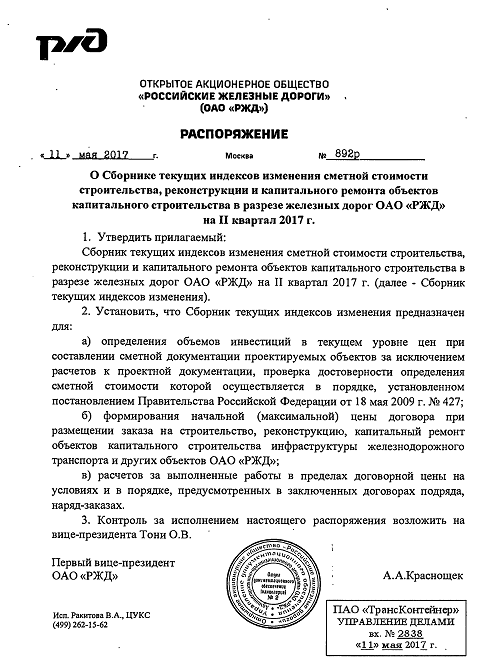 Раздел: ПЛОЩАДКА КОНТЕЙНЕРНОГО ТИПАРаздел: ПЛОЩАДКА КОНТЕЙНЕРНОГО ТИПАРаздел: ПЛОЩАДКА КОНТЕЙНЕРНОГО ТИПАРаздел: ПЛОЩАДКА КОНТЕЙНЕРНОГО ТИПАПлощадка контейнерного типа, ТИП 1Площадка контейнерного типа, ТИП 1Площадка контейнерного типа, ТИП 1Площадка контейнерного типа, ТИП 11Устройство подстилающих и выравнивающих слоев оснований из песчано-гравийной смеси толщ.400мм м3 материала основания (в плотном теле)900,82Устройство цементобетонных покрытий однослойных средствами малой механизации, толщина слоя 22 см (Бетон дорожный, крупность заполнителя более 40 мм, класс В25 с фиброй полипропиленовой (М350)м2 покрытия28153Армирование  плоскими сетками и каркасами (Горячекатаная арматурная сталь периодического профиля класса А-III, диаметром 10 мм=38,3т;Горячекатаная арматурная сталь периодического профиля класса А-III, диаметром 12 мм=55т; Горячекатаная арматурная сталь гладкая класса А-I, диаметром 8 мм=8,1т)1 т101,4Асфальтовое покрытие толщиной 5 смАсфальтовое покрытие толщиной 5 смАсфальтовое покрытие толщиной 5 смАсфальтовое покрытие толщиной 5 см4Розлив вяжущих материалов (Вяжущее полимерно-битумное дорожное (ГОСТ Р 52056-2003) марки ПБВ 60, либо аналог1 т2,2525Устройство покрытия толщиной 5 см из горячих асфальтобетонных смесей плотных мелкозернистых типа А,Б,В, плотность каменных материалов 3 т/м3 и более (Смеси асфальтобетонные дорожные мелкозернистые щебеночные типа Б марки 1) м2 покрытия2815Площадка  контейнерного типа, ТИП 2Площадка  контейнерного типа, ТИП 2Площадка  контейнерного типа, ТИП 2Площадка  контейнерного типа, ТИП 26Демонтаж блоков стен подвалов массой до 1,5 т  (ФБС 24.4.6) (демонтаж подпорной стенки) V=0.543м3;  1,3т;  шт. сборных конструкций2847Погрузо-разгрузочные работы при автомобильных перевозках: Погрузка изделий из сборного бетона (вес 1,3т/шт.) 284шт.1 т груза369,28Перевозка строительного мусора  на расстояние до 5 км (I класс груза)1 т груза369,29Разработка грунта с погрузкой на автомобили-самосвалы экскаваторами с ковшом вместимостью 0,25 м3, группа грунтов 21000 м3 грунта289010Работа на отвале, группа грунтов 2-3м3 грунта289011Перевозка массовых навалочных грузов автомобилями-самосвалами, работающими вне карьеров на расстояние до 5 км (I класс груза)1 т груза462412Устройство подстилающих и выравнивающих слоев оснований из песчано-гравийной смеси м3 материала основания (в плотном теле)1568,00Асфальтовое покрытие толщиной 8 смАсфальтовое покрытие толщиной 8 смАсфальтовое покрытие толщиной 8 смАсфальтовое покрытие толщиной 8 см13Розлив вяжущих материалов (Вяжущее полимерно-битумное дорожное (ГОСТ Р 52056-2003) марки ПБВ 60, либо аналог)1 т3,126414Устройство покрытия толщиной 8 см из горячих асфальтобетонных смесей плотных мелкозернистых типа А,Б,В, плотность каменных материалов 3 т/м3 и более (Смеси асфальтобетонные дорожные мелкозернистые щебеночные типа Б марки 1, либо аналог) м2 покрытия3908 Устройство лотков водоотводных (270м.п.)  PolyMax Basic ЛВ-30.39.38-ПП Устройство лотков водоотводных (270м.п.)  PolyMax Basic ЛВ-30.39.38-ПП Устройство лотков водоотводных (270м.п.)  PolyMax Basic ЛВ-30.39.38-ПП Устройство лотков водоотводных (270м.п.)  PolyMax Basic ЛВ-30.39.38-ПП15Разработка грунта в отвал экскаваторами, группа грунтов 2 м3 грунта257,416Разработка грунта вручную в траншеях глубиной до 2 м без креплений с откосами, группа грунтов 2 м3 грунта110,317Работа на отвале, группа грунтов 2-3 м3 грунта286,618Погрузочные работы грунта  при автомобильных перевозках 1 т груза458,5619Перевозка массовых навалочных грузов автомобилями-самосвалами, работающими вне карьеров на расстояние до 5 км (I класс груза)1 т груза458,5620Засыпка вручную траншей, пазух котлованов и ям, группа грунтов 2м3 грунта24,3321Обратная засыпка  грунта с перемещением до 10 м бульдозерами, группа грунтов 2 м3 грунта56,7722Уплотнение грунта прицепными катками на пневмоколесном ходу 25 т м3 уплотненного грунта56,823Армирование подстилающих слоев и набетонок (Горячекатаная арматурная сталь периодического профиля класса А-III, диаметром 10 мм)1 т1,271225Устройство бетонной подготовки (Бетон тяжелый, крупность заполнителя 40 мм, класс В7,5 (М100)м3 бетона, бутобетона и железобетона в деле39,526Устройство водосбросных сооружений с проезжей части из лотков в откосах насыпи (Лоток водоотводный ЛВ-30.39.38) м лотка27027Обетонирование лотков (кл. бетона В35)М450 м3 бетона, бутобетона и железобетона в деле93,38Устройство колодцев дождеприемных канализационных (2 шт.)Устройство колодцев дождеприемных канализационных (2 шт.)Устройство колодцев дождеприемных канализационных (2 шт.)Устройство колодцев дождеприемных канализационных (2 шт.)28Разработка грунта в отвал экскаваторами «драглайн» или «обратная лопата» с ковшом вместимостью 1 (1-1,2) м3, группа грунтов 2 м3 грунта21,2529Доработка грунта вручную в траншеях глубиной до 2 м без креплений с откосами, группа грунтов 2 м3 грунта21,2530Устройство круглых сборных железобетонных канализационных колодцев диаметром 1 м в сухих грунтах (Люки чугунные с решеткой для дождеприемного колодца=2шт.; стремянки, лестничные ограждение=0,05т) м3 железобетонных и бетонных конструкций колодца1,6831Установка закладных деталей весом до 20 кг1 т0,1221632Засыпка вручную траншей, пазух котлованов и ям, группа грунтов 2 м3 грунта5,933Разработка грунта с погрузкой на автомобили-самосвалы экскаваторами с ковшом вместимостью 0,65 (0,5-1) м3, группа грунтов 2м3 грунта747,1934Перевозка массовых навалочных грузов автомобилями-самосвалами, работающими вне карьеров на расстояние до 10 км (I класс груза)1 т груза1195,5Угол площадкиУгол площадкиУгол площадкиУгол площадки35Работа на отвале, группа грунтов 2-3 м3 грунта747,236Устройство подстилающих и выравнивающих слоев оснований из песчано-гравийной смеси (Смесь песчано-гравийная природная обогащенная с содержанием гравия 65-75 %)м3 материала основания (в плотном теле)474,1Дорожное покрытие тип1Дорожное покрытие тип1Дорожное покрытие тип1Дорожное покрытие тип137Устройство цементобетонных покрытий однослойных средствами малой механизации, толщина слоя 22 см (Бетон дорожный, крупность заполнителя более 40 мм, класс В25 (М350) с фиброй полипропиленовой м2 покрытия318,0238Армирование  плоскими сетками и каркасами (Горячекатаная арматурная сталь периодического профиля класса А-III, диаметром 10 мм=4,26т; Горячекатаная арматурная сталь периодического профиля класса А-III, диаметром 12 мм=6,2т; Горячекатаная арматурная сталь гладкая класса А-I, диаметром 8 мм=0,7т)1 т11,16Асфальтовое покрытие толщиной 5 смАсфальтовое покрытие толщиной 5 смАсфальтовое покрытие толщиной 5 смАсфальтовое покрытие толщиной 5 см39Розлив вяжущих материалов (Вяжущее полимерно-битумное дорожное (ГОСТ Р 52056-2003) марки ПБВ 60, либо аналог)1 т0,22340Устройство покрытия толщиной 5 см из горячих асфальтобетонных смесей плотных мелкозернистых типа А,Б,В, плотность каменных материалов 3 т/м3 и более (Смеси асфальтобетонные дорожные мелкозернистые щебеночные типа Б марки 1 либо аналог) м2 покрытия318№ п/пНаименование п/пСодержание1.Предмет Запроса предложений.Запрос предложений среди субъектов МСП № ЗП-НКПВСЖД-17-0020 по предмету закупки "Выполнение работ по реконструкции системы сбора дождевых и талых вод контейнерного терминала Батарейная филиала ПАО "ТрансКонтейнер" на Восточно-Сибирской железной дороге".2.Организатор Запроса предложений, адрес, контактные лица и представители ЗаказчикаОрганизатором является ПАО «ТрансКонтейнер». Функции Организатора выполняет:   Постоянная рабочая группа Конкурсной комиссии филиала ПАО «ТрансКонтейнер» Восточно-Сибирской железной дорогеАдрес: Российская Федерация, 664003, г. Иркутск, ул. Коммунаров, д. 1А.Контактное(ые) лицо(а) Заказчика: Мокров Виктор Леонидович, тел. +7(3952)642020(6152), электронный адрес mokrovvl@trcont.ru.3.Дата опубликования извещения о проведении Запроса предложений«31» августа 2017 года4.Средства массовой информации (СМИ), используемые в целях информационного обеспечения проведения процедуры Запроса предложенийИзвещение о проведении Запроса предложений, изменения к извещению, настоящая документация о закупке (приглашение к участию в Запросе предложений), протоколы, оформляемые в ходе проведения Запроса предложений, вносимые в них изменения и дополнения и иные сведения, обязательность публикации которых предусмотрена  Положением о закупках и законодательством Российской Федерации публикуется (размещается) в информационно-телекоммуникационной сети «Интернет» на сайте ПАО «ТрансКонтейнер» (http://www.trcont.ru) и, в предусмотренных законодательством Российской Федерации случаях, на официальном сайте единой информационной системы в сфере закупок в информационно-телекоммуникационной сети «Интернет» (www.zakupki.gov.ru) (далее – Официальный сайт).В случае возникновения технических и иных неполадок при работе Официального сайта, блокирующих доступ к Официальному сайту в течение более чем одного рабочего дня, информация, подлежащая размещению на Официальном сайте, размещается на сайте ПАО «ТрансКонтейнер» с последующим размещением такой информации на Официальном сайте в течение одного рабочего дня со дня устранения технических или иных неполадок, блокирующих доступ к Официальному сайту, и считается размещенной в установленном порядке.5.Начальная (максимальная) цена договора/ цена лотаНачальная (максимальная) цена договора составляет 27466000 (двадцать семь миллионов четыреста шестьдесят шесть тысяч) рублей 00 копеек рублей с учетом всех налогов (кроме НДС). с учетом всех расходов Исполнителя, в том числе стоимости материалов, изделий, конструкций и оборудования, затрат связанных с доставкой на объект, хранением, погрузочно-разгрузочными работами, выполнением всех установленных таможенных процедур, а также всех затрат, связанных с выполнением работ, в том числе подрядных  .6.Место, дата начала и окончания подачи Заявок Заявки принимаются по рабочим дням с 09 часов 30 минут до 12 часов 00 минут и с 13 часов 00 минут до 17 часов 00 минут местного времени с даты, указанной в пункте 3 Информационной карты и до «11» сентября 2017 г. 16 час. 00 мин. по адресу, указанному в пункте 2 настоящей Информационной карты.7.Срок действия Заявки	Заявка должна действовать не менее 60 календарных дней с даты окончания срока подачи Заявок (пункт 6 настоящей Информационной карты).8. Оценка и сопоставление ЗаявокОценка и сопоставление Заявок состоится 
«12» сентября 2017 г. 15 час. 00 мин. местного времени по адресу, указанному в пункте 2 настоящей Информационной карты.9.Конкурсная комиссияРешение об итогах Запроса предложений принимается Конкурсной комиссией аппарата управления ПАО "ТрансКонтейнер". Адрес: Российская Федерация, 125047, г. Москва, Оружейный переулок, дом 1910.Подведение итоговПодведение итогов состоится не позднее «03» октября 2017 г. 14 час. 00 мин. местного времени по адресу, указанному в пункте 9 Информационной карты11.Условия оплаты за товар, выполнение работ, оказание услуг Авансирование - не предусмотрено. Оплата Работ производится Заказчиком в течение 30 (Тридцати) календарных дней с даты подписания Сторонами акта о приемке выполненных Работ формы № КС-2, справки о стоимости выполненных работ и затрат формы КС-3, после предоставления счетов-фактур, акта о приемке-сдаче отремонтированных, реконструированных, модернизированных объектов основных средств формы ОС-3, журнала производства работ (общий журнал), акта на выполненные скрытые работы, сертификатов соответствия на используемую продукцию и материалы и иных документов в соответствии с СНиП 3.01.04-87, на основании счета, счета-фактуры Исполнителя путем перечисления денежных средств на расчетный счет Исполнителя. 12.Количество лотов один лот13.Срок и место поставки товара, выполнения  работ, оказания услугСрок поставки товара, выполнения работ, оказания услуг и т.д.:  не более 120 календарных дней с даты заключения Договора  Место поставки товара, выполнения работ, оказания услуг и т.д.:  Иркутская обл 14.Состав и количество (объем) товара, работ, услуг Состав и объем работ определен в разделе 4 «Техническое задание». 15.Официальный язык Русский язык. Вся переписка, связанная с проведением запроса предложений ведется на русском языке.16.Валюта Запроса предложений Российский рубль17.Требования, предъявляемые к претендентам и Заявке на участие в Запросе предложений Помимо указанных в пунктах 2.1 и 2.2 настоящей документации требований к претенденту, участнику предъявляются следующие требования:Деятельность претендента, участника не должна быть приостановлена в порядке, предусмотренном Кодексом Российской Федерации об административных правонарушениях, на день подачи Заявки.;Отсутствие за последние три года просроченной задолженности перед ПАО «ТрансКонтейнер», фактов невыполнения обязательств перед ПАО «ТрансКонтейнер» и причинения вреда имуществу ПАО «ТрансКонтейнер»;;Наличие опыта выполнения работ за период с 2014 по 2016 годы (включительно) и 2017 год (до даты окончания приема Заявок), с  предметом, аналогичному предмету процедуры закупки (выполнение общестроительных работ), с суммарной стоимостью договоров не менее 20 % от начальной (максимальной) цены договора.;претендент должен соответствовать требованиям, установленным законодательством Российской Федерации к лицам, осуществляющим выполнение работ, являющихся предметом запроса предложений:          а) претендент должен являться членом СРО в области строительства, реконструкции, капитального ремонта объектов капитального строительства;          б) наличие у претендента права выполнять строительство, реконструкцию, капитальный ремонт объектов капитального строительства по договору строительного подряда, заключаемого с использованием конкурентных способов заключения договоров, в отношении объектов капитального строительства;           в) уровень ответственности претендента по обязательствам по договору строительного подряда, в соответствии с которым претендентом внесен взнос в компенсационный фонд возмещения вреда, соответствует требованиям части 12 статьи 55.16 Градостроительного кодекса Российской Федерации;          г) уровень ответственности претендента по обязательствам по договорам строительного подряда, заключаемым с использованием конкурентных способов заключения договоров, в соответствии с которым претендентом внесен взнос в компенсационный фонд обеспечения договорных обязательств, соответствует требованиям пункта 2 части 3 статьи 55.8 и части 13 статьи 55.16 Градостроительного кодекса Российской Федерации.          Указанные требования не применяются в отношении лиц, указанных в части 2.2 статьи 52 Градостроительного кодекса Российской Федерации..Претендент, помимо документов, указанных в пункте 2.3 настоящей документации о закупке, в составе заявки должен предоставить следующие документы:в случае если претендент, участник не является плательщиком НДС, документ, подтверждающий право претендента на освобождение от уплаты НДС, с указанием положения Налогового кодекса Российской Федерации, являющегося основанием для освобождения;;в подтверждение соответствия требованию, установленному частью «а» подпункта 2.1 документации о закупке, претендент осуществляет проверку информации о наличии/отсутствии у претендента задолженности более 1000 рублей по уплате налогов и о представленной претендентом налоговой отчетности, на официальном сайте Федеральной налоговой службы Российской Федерации (https://service.nalog.ru/zd.do). В случае наличия информации о неисполненной обязанности перед Федеральной налоговой службой Российской Федерации, претендент обязан в составе заявки представить документы, подтверждающие исполнение обязанностей (заверенные банком копии платежных поручений, акты сверки с отметкой налогового органа и т.п.). Организатором на день рассмотрения Заявок проверяется информация о наличии/отсутствии задолженности более 1000 рублей и о предоставленной претендентом налоговой отчетности на официальном сайте Федеральной налоговой службы Российской Федерации (вкладка «сведения о юридических лицах, имеющих задолженность по уплате налогов и/или не представляющих налоговую отчетность более года» (https://service.nalog.ru/zd.do));;в подтверждение соответствия требованию, установленному частью «г» подпункта 2.1 документации о закупке, и отсутствия административных производств, в том числе о неприостановлении деятельности претендента в административном порядке и/или задолженности с суммарной суммой более 1000 рублей, претендент осуществляет проверку информации о наличии/отсутствии исполнительных производств претендента на официальном сайте Федеральной службы судебных приставов Российской Федерации (http://fssprus.ru/iss/ip), а также информации в едином Федеральном реестре сведений о фактах деятельности юридических лиц http://www.fedresurs.ru/companies/IsSearching. В случае наличия на официальном сайте Федеральной службы судебных приставов Российской Федерации информации о наличии в отношении претендента исполнительных производств, претендент обязан в составе Заявки представить документы, подтверждающие исполнение обязанностей по таким исполнительным производствам (заверенные банком копии платежных поручений, заверенные претендентом постановления о прекращении исполнительного производства и т.п.). Организатором на день рассмотрения Заявок проверяется информация о наличии исполнительных производств и/или неприостановлении деятельности на официальном сайте Федеральной службы судебных приставов Российской Федерации (вкладка «банк данных исполнительных производств») и едином Федеральном реестре сведений о фактах деятельности юридических лиц (вкладка «реестры»);;выписку из реестра членов СРО, которая подтверждает членство претендента в СРО в области строительства, реконструкции, капитального ремонта объектов капитального строительства  и его право выполнять соответствующие работы в отношении объектов капитального строительства, по форме, установленной Приказом Ростехнадзора от 16 февраля 2017 года № 58 «Об утверждении формы выписки из реестра членов саморегулируемой организации» (предоставляется оригинал либо нотариально заверенная копия). Указанная выписка должна быть выдана не ранее, чем за месяц до окончания срока подачи Заявок;;документ по форме приложения № 4 к документации о закупке о наличии опыта поставки товара, выполнения работ, оказания услуг и т.д. за период 2014 - 2016 годы (включительно) и 2017 год (до даты окончания приема Заявок), по предмету, аналогичному предмету процедуры Закупки указанному в пункте 1.1.2  настоящей документации о закупке  и пункте 1 информационной карты. К приложению № 4  документации о закупке прикладываются соответствующие подписанные сторонами копии договоров и копии актов передачи (актов сдачи-приемки, накладных, актов сверки) поставки товаров, выполнения работ, оказания услуг и/или иные документы, подтверждающие факт поставки товара, выполнения работ, оказания услуг в объеме и стоимости указанных в приложенном договоре (договорах). Суммарная стоимость всех указанных и предоставленных претендентом договоров должна быть не менее 20 % от начальной (максимальной) цены договора.;сведения о производственном персонале по форме приложения № 6 к документации о закупке;;решение или копию решения об одобрении сделки, планируемой к заключению в результате процедуры Закупки, если такое одобрение требуется в соответствии с законодательством Российской Федерации или учредительными документами претендента (об одобрении крупной сделки, сделки, в совершении которой имеется заинтересованность, и др.). В случае если получение указанного решения до истечения срока подачи Заявок для претендента на участие в процедуре Закупки невозможно в силу необходимости соблюдения установленного законодательством и учредительными документами претендента порядка созыва заседания органа, к компетенции которого относится вопрос об одобрении или о совершении соответствующих сделок, претендент обязан представить письмо, содержащее обязательство в случае признания его победителем процедуры Закупки представить вышеуказанное решение до момента заключения договора. В случае если такого одобрения не требуется, претендент представляет соответствующее обоснованное заявление.;.18.Срок заключения договораНе более 20 рабочих дней со дня принятия Конкурсной комиссией решения о заключении договора), за исключением случаев, когда в соответствии с законодательством Российской Федерации для заключения договора необходимо его одобрение органом управления Заказчика, а также случаев, когда действия (бездействие) Заказчика при осуществлении закупки обжалуются в антимонопольном органе либо в судебном порядке. В указанных случаях договор должен быть заключен в течение 20 рабочих дней со дня одобрения органом управление Заказчика заключения договора, вступления в силу решения антимонопольного органа или судебного акта, предусматривающих заключение договора.19.Критерии оценки Заявок на участие в Запросе предложений20.Особенности заключения договораПобедитель вправе направить Заказчику предложения по внесению изменений в договор, размещенный в составе настоящей документации о закупке (приложение № 5), до момента его подписания победителем. Указанные предложения должны быть получены Заказчиком в двухсуточный срок с момента получения участником, признанного по итогам конкурса победителем, соответствующего уведомления от Заказчика.  Изменения могут касаться только положений договора, которые не были одним из оценочных критериев для выбора победителя, указанных в пункте 19 Информационной карты настоящей документации о закупке.Внесение изменений в договор по предложениям победителя является правом Заказчика и осуществляется по усмотрениюЗаказчика.Победитель не имеет права отказаться от заключения договора, если его предложения по внесению в договор изменений не были согласованы Заказчиком.21.Привлечение субподрядчиков, соисполнителейВозможно по согласованию с заказчиком22.Обеспечение исполнения договораНе предусмотрено23.Обеспечение заявкиНе предусмотрено№ п/пНаименование сведенийМалые предприятияСредние предприятияСредние предприятияПоказатель1234451.Суммарная доля участия Российской Федерации, субъектов Российской Федерации, муниципальных образований, общественных и религиозных организаций (объединений), благотворительных и иных фондов (за исключением суммарной доли участия, входящей в состав активов инвестиционных фондов) в уставном капитале общества с ограниченной ответственностью, процентовне более 25не более 25не более 252.Суммарная доля участия иностранных юридических лиц и (или) юридических лиц, не являющихся субъектами МСП, в уставном капитале общества с ограниченной ответственностью, процентовне более 49не более 49не более 493.Акции акционерного общества, обращающиеся на организованном рынке ценных бумаг, отнесены к акциям высокотехнологичного (инновационного) сектора экономики в порядке, установленном Правительством Российской Федерациида (нет)да (нет)да (нет)4.Деятельность хозяйственного общества, хозяйственного партнерства заключается в практическом применении (внедрении) результатов интеллектуальной деятельности (программ для электронных вычислительных машин, баз данных, изобретений, полезных моделей, промышленных образцов, селекционных достижений, топологий интегральных микросхем, секретов производства (ноу-хау), исключительные права на которые принадлежат учредителям (участникам) соответственно хозяйственного общества, хозяйственного партнерства - бюджетным, автономным научным учреждениям или являющимся бюджетными учреждениями, автономными учреждениями образовательным организациям высшего образованияда (нет)да (нет)да (нет)5.Наличие у хозяйственного общества, хозяйственного партнерства статуса участника проекта в соответствии с Федеральным законом "Об инновационном центре "Сколково"да (нет)да (нет)да (нет)6.Учредителями (участниками) хозяйственных обществ, хозяйственных партнерств являются юридические лица, включенные в порядке, установленном Правительством Российской Федерации, в утвержденный Правительством Российской Федерации перечень юридических лиц, предоставляющих государственную поддержку инновационной деятельности в формах, установленных Федеральным законом "О науке и государственной научно-технической политике"да (нет)да (нет)да (нет)7.Среднесписочная численность работников за предшествующий календарный год, человекдо 100 включительнодо 100 включительноот 101 до 250 включительноуказывается количество человек (за предшествующий календарный год)7.Среднесписочная численность работников за предшествующий календарный год, человекдо 15 – микро-предприятиедо 15 – микро-предприятиеот 101 до 250 включительноуказывается количество человек (за предшествующий календарный год)8.Доход за предшествующий календарный год, который определяется в порядке, установленном законодательством Российской Федерации о налогах и сборах, суммируется по всем осуществляемым видам деятельности и применяется по всем налоговым режимам, млн. рублей8008002000указывается в млн. рублей (за предшествующий календарный год)8.Доход за предшествующий календарный год, который определяется в порядке, установленном законодательством Российской Федерации о налогах и сборах, суммируется по всем осуществляемым видам деятельности и применяется по всем налоговым режимам, млн. рублей120 в год – микро-предприятие120 в год – микро-предприятие2000указывается в млн. рублей (за предшествующий календарный год)9.Содержащиеся в Едином государственном реестре юридических лиц, Едином государственном реестре индивидуальных предпринимателей сведения о лицензиях, полученных соответственно юридическим лицом, индивидуальным предпринимателем10.Сведения о видах деятельности юридического лица согласно учредительным документам или о видах деятельности физического лица, внесенного в Единый государственный реестр индивидуальных предпринимателей и осуществляющего предпринимательскую деятельность без образования юридического лица, с указанием кодов ОКВЭД2 и ОКПД211.Сведения о производимых субъектами МСП товарах, работах, услугах с указанием кодов ОКВЭД2 и ОКПД212.Сведения о соответствии производимых субъектами МСП товарах, работах, услугах критериям отнесения к инновационной продукции, высокотехнологичной продукциида (нет)да (нет)да (нет)да (нет)13.Сведения об участии в утвержденных программах партнерства отдельных заказчиков с субъектами МСПда (нет)(в случае участия - наименование заказчика, реализующего программу партнерства)да (нет)(в случае участия - наименование заказчика, реализующего программу партнерства)да (нет)(в случае участия - наименование заказчика, реализующего программу партнерства)да (нет)(в случае участия - наименование заказчика, реализующего программу партнерства)14.Сведения о наличии у юридического лица, индивидуального предпринимателя в предшествующем календарном году контрактов, заключенных в соответствии с Федеральным законом "О контрактной системе в сфере закупок товаров, работ, услуг для обеспечения государственных и муниципальных нужд", и (или) договоров, заключенных в соответствии с Федеральным законом "О закупках товаров, работ, услуг отдельными видами юридических лиц"да (нет)(при наличии - количество исполненных контрактов или договоров и общая сумма)да (нет)(при наличии - количество исполненных контрактов или договоров и общая сумма)да (нет)(при наличии - количество исполненных контрактов или договоров и общая сумма)да (нет)(при наличии - количество исполненных контрактов или договоров и общая сумма)15.Сведения о том, что руководитель, члены коллегиального исполнительного органа, главный бухгалтер субъекта МСП не имеют судимости за преступления в сфере экономики, а также о том, что в отношении указанных физических лиц не применялось наказание в виде лишения права занимать определенные должности или заниматься определенной деятельностью, связанной с деятельностью субъекта МСП, и административное наказание в виде дисквалификациида (нет)да (нет)да (нет)да (нет)16.Информация о наличии сведений о субъекте МСП в реестрах недобросовестных поставщиков, предусмотренных федеральными законами "О закупках товаров, работ, услуг отдельными видами юридических лиц" и "О контрактной системе в сфере закупок товаров, работ, услуг для обеспечения государственных и муниципальных нужд"да (нет)да (нет)да (нет)да (нет)№ п/пНаименование работЦена за весь закупаемый объем работ, в руб., без учета НДС Срок выполнения работ, в календ. дняхГарантий-ный срок, мес.12345Выполнение работ по реконструкции системы сбора дождевых и талых вод контейнерного терминала Батарейная филиала ПАО «ТрансКонтейнер» на Восточно-Сибирской железной дороге№№Дата и номер договораПредмет договора (указываются только договоры по предмету Запроса предложений в соответствии с подпунктом 2.7 части 2 пункта 17  Информационной карты) Наименование контрагента   Количество поставляемого товара, работ, услуг   Сумма стоимости оказанных услуг по договору, без учета НДС, руб.1.2.Итого:Итого:Итого:Заказчик:Исполнитель:___________________     ___________________ м.п.м.п.Заказчик:Исполнитель:___________________     ___________________ м.п.м.п.№ п/пНаименование 
этапов РаботСрок выполнения РаботОтчетные  
документыЗаказчик:Исполнитель:___________________     ___________________ м.п.м.п.Заказчик:Исполнитель:___________________     ___________________ м.п.м.п.Заказчик:________    ______________(подпись)                        (Ф.И.О.)                                                                        Исполнитель:________    ______________(подпись)                        (Ф.И.О.)                                                                         № п/пЗанимаемая должностьФ.И.О.Образование и специальностьСтаж работы по профилю занимаемой должности12…№ п/пСпециальностьпо каждому рабочемуФ.И.О.Разряд, квалификацияСтаж работы по специальности12…Основные сведенияГоловная фирмаГоловная фирмаФилиалы и дочерние предприятияИННОГРН/ОГРНИПАдресАдрес места нахожденияТелефон/факсОтветственное лицоФорма (ООО, ЗАО и т.д.)Уставный капиталСфера деятельностиРуководитель:Дата:Дата:Печать/подпись (субподрядчика)Виды работ, передаваемые субподрядчику по предмету Запроса предложенийВиды работ, передаваемые субподрядчику по предмету Запроса предложенийПередаваемые объемы работПередаваемые объемы работВиды работ, передаваемые субподрядчику по предмету Запроса предложенийВиды работ, передаваемые субподрядчику по предмету Запроса предложенийВ физических единицахВ % к общему объему работ по предмету Запроса предложенийИтого % передаваемых субподрядчику объёмов работ к общему объёму работ по предмету Запроса предложенийИтого % передаваемых субподрядчику объёмов работ к общему объёму работ по предмету Запроса предложенийИтого % передаваемых субподрядчику объёмов работ к общему объёму работ по предмету Запроса предложенийКоличество персонала, привлекаемого субподрядчиком к исполнению договора:Количество персонала, привлекаемого субподрядчиком к исполнению договора:Количество персонала, привлекаемого субподрядчиком к исполнению договора: